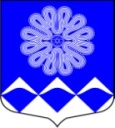 МУНИЦИПАЛЬНОЕ УЧРЕЖДЕНИЕ«СОВЕТ ДЕПУТАТОВ
МУНИЦИПАЛЬНОГО ОБРАЗОВАНИЯПЧЕВСКОЕ СЕЛЬСКОЕ ПОСЕЛЕНИЕ»КИРИШСКОГО МУНИЦИПАЛЬНОГО РАЙОНАЛЕНИНГРАДСКОЙ ОБЛАСТИРЕШЕНИЕот 09 декабря  2016 года   							№ 25/136О внесении изменений  в решение совета депутатов муниципального образованияПчевское сельское поселение Киришского муниципального района Ленинградской области № 17/94 от 25.12.2015 г.  «О бюджете муниципального образования Пчевское сельское поселение Киришского муниципального районаЛенинградской области на 2016 год ина плановый период 2017 и 2018 годов». Рассмотрев представленный администрацией муниципального образования Пчевское сельское поселение Киришского муниципального района Ленинградской области проект решения о внесении изменений в решение совета депутатов муниципального образования Пчевское сельское поселение Киришского муниципального района Ленинградской области № 17/94  от  25.12.2015 г. «О бюджете муниципального образования Пчевское сельское поселение Киришского муниципального района Ленинградской области на 2016 год и на плановый период 2017 и 2018 годов»                                           (с изменениями от 10.03.2016 года №19/106, от 05.05.2016 года № 21/111, от 09.09.2016 года № 23/129, от 03.11.2016 года № 24/130),  cовет депутатов муниципального образования Пчевское сельское поселение Киришского муниципального района Ленинградской областиРЕШИЛ:1. Внести в решение совета депутатов муниципального образования Пчевское сельское поселение Киришского муниципального района Ленинградской области № 17/94  от 25.12.2015 г. «О бюджете муниципального образования Пчевское сельское поселение Киришского муниципального района Ленинградской области на 2016 год и на плановый период 2017 и 2018 годов»  (с изменениями от 10.03.2016 года №19/106, от 05.05.2016 года № 21/111, от 09.09.2016 года № 23/129, от 03.11.2016 года               № 24/130) следующие изменения:1.1      В пункте 6 статьи 5 цифры «3680,3» заменить на цифры «3735,0».1.2 Приложение 3 «Прогнозируемые поступления доходов в бюджет муниципального образования Пчевское сельское поселение Киришского муниципального района Ленинградской области на 2016 год» изложить в редакции к настоящему решению (прилагается).1.3 Приложение 9 «Распределение бюджетных ассигнований по целевым статьям (муниципальным программам и непрограммным направлениям деятельности), группам (группам и  подгруппам) видов расходов классификации расходов бюджета  муниципального образования Пчевское сельское поселение Киришского муниципального района Ленинградской области на 2016 год» изложить в редакции к настоящему решению (прилагается).1.4 Приложение 11 «Распределение бюджетных ассигнований по разделам, подразделам, целевым статьям (муниципальным программам и непрограммным направлениям деятельности), группам и подгруппам видов расходов классификации расходов бюджета муниципального образования Пчевское сельское поселение Киришского муниципального района Ленинградской области на 2016 год» изложить в редакции к настоящему решению (прилагается).1.5 Приложение 13 «Ведомственная структура расходов бюджета муниципального образования Пчевское сельское поселение Киришского муниципального района Ленинградской области на 2016 год» изложить в редакции к настоящему решению (прилагается).2.  Опубликовать настоящее решение в газете «Пчевский вестник».3. Настоящее решение вступает в силу с даты его официального опубликования.Глава муниципального образованияПчевское сельское поселение Киришского муниципального района                                             Ленинградской области                                                                 Е.М.ПлатоновПриложение 3к решению совета депутатовмуниципального образованияПриложение 3к решению совета депутатовмуниципального образованияПчевское сельское  поселениеКиришского муниципального районаЛенинградской областиот 25.12.2015 г. № 17/94в редакции к решению совета депутатовот 09.12.2016 г. № 25/136Прогнозируемые поступления доходов в бюджетмуниципального образования Пчевское сельское поселение Киришского муниципального района Ленинградской областиПрогнозируемые поступления доходов в бюджетмуниципального образования Пчевское сельское поселение Киришского муниципального района Ленинградской областина 2016 годна 2016 годКод бюджетной классификацииНаименование доходовСумма            (тысяч рублей)123000 1 00 00000 00 0000 000НАЛОГОВЫЕ И НЕНАЛОГОВЫЕ ДОХОДЫ4500,27000 1 01 00000 00 0000 000Налоги на прибыль, доходы550,00000 1 01 02000 01 0000 110Налог на доходы физических лиц550,00000 1 01 02010 01 0000 110Налог на доходы физических лиц с доходов, источником которых является налоговый агент, за исключением доходов, в отношении которых исчисление и уплата налога осуществляются в соответствии со статьями 227,227.1 и 228 Налогового кодекса Российской Федерации536,70000 1 01 02030 01 0000 110Налог на доходы физических лиц с доходов, полученных физическими лицами  в соответствии со статьей   228 Налогового кодекса Российской Федерации13,30000 1 03 00000 00 0000 000Налоги на товары (работы, услуги) реализуемые на территории Российской Федерации1217,40000 1 03 02000 01 0000 110Акцизы по подакцизным товарам (продукции), производимым на территории Российской Федерации1217,40000 1 03 02230 01 0000 110Доходы от уплаты акцизов на дизельное топливо, подлежащие распределению между бюджетами субъектов Российской Федерации и местными бюджетами с учетом установленных дифференцированных нормативов отчислений в местные бюджеты409,17000 1 03 02240 01 0000 110Доходы от уплаты акцизов на моторные масла для дизельных и (или) карбюраторных (инжекторных) двигателей, подлежащие распределению между бюджетами субъектов Российской Федерации и местными бюджетами с учетом установленных дифференцированных нормативов отчислений в местные бюджеты6,57000 1 03 02250 01 0000 110Доходы от уплаты акцизов на автомобильный бензин, подлежащие распределению между бюджетами субъектов Российской Федерации и местными бюджетами с учетом установленных дифференцированных нормативов отчислений в местные бюджеты859,12000 1 03 02260 01 0000 110Доходы от уплаты акцизов на прямогонный бензин, подлежащие распределению между бюджетами субъектов Российской Федерации и местными бюджетами с учетом установленных дифференцированных нормативов отчислений в местные бюджеты-57,46000 1 06 00000 00 0000 000Налоги на имущество1330,63000 1 06 01000 00 0000 110Налог на имущество физических лиц110,63000 1 06 01030 10 0000 110Налог на имущество физических лиц, взимаемый по ставкам, применяемым к объектам налогообложения, расположенным в границах сельских поселений110,63000 1 06 06000 00 0000 110Земельный налог1220,00000 1 06 06030 00 0000 110Земельный налог с организаций620,00000 1 06 06033 10 0000 110Земельный налог с организаций, обладающих земельным участком, расположенным в границах сельских поселений620,00000 1 06 06040 00 0000 110Земельный налог с физических лиц600,00000 1 06 06043 10 0000 110Земельный налог с физических лиц, обладающих земельным участком, расположенным в границах сельских поселений600,00000 1 08 00000 00 0000 000Государственная пошлина5,00000 1 08 04000 01 0000 110Государственная пошлина за совершение нотариальных действий (за исключением действий совершаемых консульскими учреждениями Российской Федерации)5,00000 1 08 04020 01 0000 110Государственная пошлина за совершение нотариальных действий должностными лицами органов местного самоуправления уполномоченными в соответствии с законодательными актами Российской Федерации на совершение нотариальных действий5,00000 1 11 00000 00 0000 000Доходы от использования имущества, находящегося в государственной и муниципальной собственности1302,87000 1 11 05000 00 0000 120Доходы получаемые в виде арендной либо иной платы за передачу в возмездное пользование государственного и муниципального имущества (за исключением имущества бюджетных и автономных учреждений, а также имущества государственных и муниципальных унитарных предприятий, в том числе казенных)1017,27000 1 11 05030 00 0000 120Доходы от сдачи в аренду имущества, находящегося в оперативном управлении органов государственной власти, органов местного самоуправления, государственных внебюджетных фондов и созданных ими учреждений (за исключением имущества бюджетных и автономных учреждений)743,50000 1 11 05035 10 0000 120Доходы от сдачи в аренду имущества, находящегося в оперативном управлении органов управления сельских поселений и созданных ими учреждений (за исключением имущества муниципальных бюджетных и автономных учреждений)743,50000 1 11 05035 10 0001 120Доходы от сдачи в аренду имущества, находящегося в оперативном управлении органов управления сельских поселений и созданных ими учреждений (за исключением имущества муниципальных бюджетных и автономных учреждений) - доходы от сдачи в аренду имущества, непосредственно участвующего в предоставлении коммунальных услуг населению296,70000 1 11 05035 10 0002 120Доходы от сдачи в аренду имущества, находящегося в оперативном управлении органов управления сельских поселений и созданных ими учреждений (за исключением имущества муниципальных бюджетных и автономных учреждений) - по прочим договорам от сдачи в аренду имущества446,80000 1 11 05070 00 0000 120Доходы от сдачи в аренду имущества, составляющего государственную (муниципальную) казну  (за исключением земельных участков)273,77000 1 11 05075 10 0000 120Доходы от сдачи в аренду имущества, составляющего казну сельских поселений (за исключением земельных участков)273,77000 1 11 09000 00 0000 120Прочие доходы от использования имущества и прав, находящихся в государственной и муниципальной собственности (за исключением имущества бюджетных и автономных учреждений, а также имущества государственных и муниципальных унитарных предприятий, в том числе казенных)285,60000 1 11 09040 00 0000 120Прочие поступления от использования имущества, находящегося в государственной и муниципальной собственности (за исключением имущества бюджетных и автономных учреждений, а также имущества государственных и муниципальных унитарных предприятий, в том числе казенных)285,60000 1 11 09045 10 0000 120Прочие поступления от использования имущества, находящегося в собственности сельских поселений (за исключением имущества муниципальных бюджетных и автономных учреждений, а также имущества муниципальных унитарных предприятий, в том числе казенных)285,60000 1 13 00000 00 0000 000Доходы от оказания платных услуг (работ) и компенсации затрат государства94,37000 1 13 01000 00 0000 130Доходы  от оказания платных услуг (работ)35,00000 1 13 01990 00 0000 130Прочие доходы от оказания платных услуг (работ)35,00000 1 13 01995 10 0000 130Прочие доходы  от оказания платных услуг (работ) получателями средств бюджетов сельских поселений 35,00000 1 13 02000 00 0000 130Доходы от компенсации затрат государства59,37000 1 13 02990 00 0000 130Прочие доходы от компенсации затрат государства59,37000 1 13 02995 10 0000 130Прочие доходы от компенсации затрат бюджетов сельских поселений59,37000 2 00 00000 00 0000 000БЕЗВОЗМЕЗДНЫЕ ПОСТУПЛЕНИЯ25595,50000 2 02 00000 00 0000 000Безвозмездные поступления от других бюджетов бюджетной системы Российской Федерации25595,50000 2 02 01000 00 0000 151Дотации бюджетам бюджетной системы Российской Федерации4945,70000 2 02 01001 00 0000 151Дотации на выравнивание бюджетной обеспеченности4945,70000 2 02 01001 10 0000 151 Дотации бюджетам сельских поселений на выравнивание бюджетной обеспеченности 4945,70000 2 02 01001 10 0610 151 Дотации бюджетам сельских поселений на выравнивание бюджетной обеспеченности за счет средств областного бюджета4945,70000 2 02 02000 00 0000 151Субсидии бюджетам бюджетной системы Российской Федерации (межбюджетные субсидии)4559,10000 2 02 02216 00 0000 151Субсидии бюджетам на осуществление дорожной деятельности в отношении автомобильных дорог общего пользования, а также капитального ремонта и ремонта дворовых территорий многоквартирных домов, проездов к дворовым территориям многоквартирных домов населенных пунктов659,70000 2 02 02216 10 0000 151Субсидии бюджетам сельских поселений на осуществление дорожной деятельности в отношении автомобильных дорог общего пользования, а также капитального ремонта и ремонта дворовых территорий многоквартирных домов, проездов к дворовым территориям многоквартирных домов населенных пунктов659,70000 2 02 02999 00 0000 151Прочие субсидии3899,40000 2 02 02999 10 0000 151Прочие субсидии бюджетам сельских поселений 3899,40000 2 02 03000 00 0000 151Субвенции бюджетам бюджетной системы Российской Федерации97,63000 202 03015 00 0000 151Субвенции бюджетам на осуществление первичного воинского учета на территориях, где отсутствуют военные комиссариаты96,63000 2 02 03015 10 0000 151Субвенции бюджетам сельских поселений на осуществление первичного воинского учета на территориях, где отсутствуют военные комиссариаты96,63000 202 03024 00 0000 151Субвенции местным бюджетам на выполнение передаваемых полномочий субъектов Российской Федерации1,00000 2 02 03024 10 0000 151Субвенции  бюджетам сельских поселений на выполнение передаваемых полномочий субъектов Российской Федерации 1,00000 202 04000 00 0000 151 Иные межбюджетные трансферты15993,07000 202 04999 00 0000 151Прочие межбюджетные трансферты, передаваемые бюджетам15993,07000 202 04999 10 0000 151Прочие межбюджетные трансферты, передаваемые бюджетам сельских поселений15993,07000 202 04999 10 0102 151Прочие межбюджетные трансферты, передаваемые бюджетам сельских поселений - иные межбюджетные трансферты на меры по обеспечению сбалансированности бюджетов  поселений8541,00000 2 02 04999 10 0105 151Прочие межбюджетные трансферты, передаваемые бюджетам сельских поселений - иные межбюджетные трансферты на проведение непредвиденных аварийно- восстановительных работ и других неотложных мероприятий, направленных на обеспечение устойчивого функционирования объектов жилищно-коммунального хозяйства и социальной сферы, мероприятий по благоустройству территорий, в области дорожной деятельности в отношении автомобильных дорог местного значения в границах населенных пунктов муниципальных образований  Киришского муниципального района Ленинградской области 7452,07ВСЕГО: доходов30095,77Приложение 9к решению совета депутатовк решению совета депутатовк решению совета депутатовк решению совета депутатовк решению совета депутатовмуниципального образованиямуниципального образованиямуниципального образованиямуниципального образованиямуниципального образованияПчевское сельское поселениеПчевское сельское поселениеПчевское сельское поселениеПчевское сельское поселениеПчевское сельское поселениеКиришского муниципального районаКиришского муниципального районаКиришского муниципального районаКиришского муниципального районаКиришского муниципального районаЛенинградской областиЛенинградской областиЛенинградской областиЛенинградской областиЛенинградской областиот 25.12.2015 г. № 17/94в редакции к решению совета депутатовв редакции к решению совета депутатовв редакции к решению совета депутатовв редакции к решению совета депутатовв редакции к решению совета депутатовот 09.12.2016 г. № 25/136от 09.12.2016 г. № 25/136от 09.12.2016 г. № 25/136от 09.12.2016 г. № 25/136от 09.12.2016 г. № 25/136Распределение бюджетных ассигнований по целевым статьям (муниципальным программам и непрограммным направлениям деятельности), группам (группам и подгруппам) видов расходов классификации расходов бюджета муниципального образования Пчевское сельское поселение Киришского муниципального района Ленинградской области на 2016 год Распределение бюджетных ассигнований по целевым статьям (муниципальным программам и непрограммным направлениям деятельности), группам (группам и подгруппам) видов расходов классификации расходов бюджета муниципального образования Пчевское сельское поселение Киришского муниципального района Ленинградской области на 2016 год Распределение бюджетных ассигнований по целевым статьям (муниципальным программам и непрограммным направлениям деятельности), группам (группам и подгруппам) видов расходов классификации расходов бюджета муниципального образования Пчевское сельское поселение Киришского муниципального района Ленинградской области на 2016 год Распределение бюджетных ассигнований по целевым статьям (муниципальным программам и непрограммным направлениям деятельности), группам (группам и подгруппам) видов расходов классификации расходов бюджета муниципального образования Пчевское сельское поселение Киришского муниципального района Ленинградской области на 2016 год Распределение бюджетных ассигнований по целевым статьям (муниципальным программам и непрограммным направлениям деятельности), группам (группам и подгруппам) видов расходов классификации расходов бюджета муниципального образования Пчевское сельское поселение Киришского муниципального района Ленинградской области на 2016 год Распределение бюджетных ассигнований по целевым статьям (муниципальным программам и непрограммным направлениям деятельности), группам (группам и подгруппам) видов расходов классификации расходов бюджета муниципального образования Пчевское сельское поселение Киришского муниципального района Ленинградской области на 2016 год  (тыс. руб.)Наименование кодаКЦСРКВРКВРКВРПлан годОбеспечение деятельности органов местного самоуправления муниципального образования Пчевское сельское поселение Киришского муниципального района Ленинградской области11 0 00 0000011 0 00 0000011 0 00 0000011 0 00 000004 385,69Обеспечение деятельности аппаратов органов местного самоуправления муниципального образования Пчевское сельское поселение Киришского муниципального района Ленинградской области11 1 00 0000011 1 00 0000011 1 00 0000011 1 00 000004 385,69Обеспечение деятельности аппаратов органов местного самоуправления, осуществляющих полномочия по решению вопросов местного значения муниципального образования Пчевское сельское поселение Киришский муниципальный район Ленинградской области11 1 00 2003211 1 00 2003211 1 00 2003211 1 00 200324 384,69Расходы на выплаты персоналу в целях обеспечения выполнения функций государственными (муниципальными) органами, казенными учреждениями, органами управления государственными внебюджетными фондами11 1 00 2003211 1 00 2003211 1 00 200321003 960,10Расходы на выплаты персоналу государственных (муниципальных) органов11 1 00 2003211 1 00 2003211 1 00 200321203 960,10Закупка товаров, работ и услуг для государственных (муниципальных) нужд11 1 00 2003211 1 00 2003211 1 00 20032200419,79Иные закупки товаров, работ и услуг для обеспечения государственных (муниципальных) нужд11 1 00 2003211 1 00 2003211 1 00 20032240419,79Иные бюджетные ассигнования11 1 00 2003211 1 00 2003211 1 00 200328004,80Уплата налогов, сборов и иных платежей11 1 00 2003211 1 00 2003211 1 00 200328504,80Расходы на обеспечение функций органа местного самоуправления по выполнению отдельных государственных полномочий Ленинградской области в сфере административных правоотношений11 1 00 7134011 1 00 7134011 1 00 7134011 1 00 713401,00Закупка товаров, работ и услуг для государственных (муниципальных) нужд11 1 00 7134011 1 00 7134011 1 00 713402001,00Иные закупки товаров, работ и услуг для обеспечения государственных (муниципальных) нужд11 1 00 7134011 1 00 7134011 1 00 713402401,00Непрограммные расходы муниципального образования Пчевское сельское поселение Киришского муниципального района Ленинградской области21 0 00 0000021 0 00 0000021 0 00 0000021 0 00 000004 112,62Непрограммные расходы за счет средств бюджета муниципального образования Пчевское сельское поселение, не вошедшие в другие целевые статьи21 1 00 0000021 1 00 0000021 1 00 0000021 1 00 00000424,25Пенсионное обеспечение муниципальных служащих21 1 00 2003321 1 00 2003321 1 00 2003321 1 00 20033209,25Социальное обеспечение и иные выплаты населению21 1 00 2003321 1 00 2003321 1 00 20033300209,25Социальные выплаты гражданам, кроме публичных нормативных социальных выплат21 1 00 2003321 1 00 2003321 1 00 20033320209,25Резервный фонд Администрации Пчевского сельского поселения21 1 00 2003421 1 00 2003421 1 00 2003421 1 00 20034100,00Иные бюджетные ассигнования21 1 00 2003421 1 00 2003421 1 00 20034800100,00Резервные средства21 1 00 2003421 1 00 2003421 1 00 20034870100,00Оценка недвижимости, признание прав и регулирование отношений по собственности муниципального образования21 1 00 2003521 1 00 2003521 1 00 2003521 1 00 2003525,00Закупка товаров, работ и услуг для государственных (муниципальных) нужд21 1 00 2003521 1 00 2003521 1 00 2003520025,00Иные закупки товаров, работ и услуг для обеспечения государственных (муниципальных) нужд21 1 00 2003521 1 00 2003521 1 00 2003524025,00Прочие расходы, связанные с выполнением обязательств органами местного самоуправления муниципального образования Пчевское сельское поселение Киришского муниципального района Ленинградской области21 1 00 2010021 1 00 2010021 1 00 2010021 1 00 2010090,00Иные бюджетные ассигнования21 1 00 2010021 1 00 2010021 1 00 2010080090,00Уплата налогов, сборов и иных платежей21 1 00 2010021 1 00 2010021 1 00 2010085090,00Непрограмные расходы за счет субсидий, субвенций и иных межбюджетных трасфертов из бюджетов других уровней21 2 00 0000021 2 00 0000021 2 00 0000021 2 00 000002 769,63Подготовка генерального плана муниципального образования Пчевское сельское поселение Киришского муниципального района Ленинградской области21 2 00 0002021 2 00 0002021 2 00 0002021 2 00 000202 673,00Закупка товаров, работ и услуг для государственных (муниципальных) нужд21 2 00 0002021 2 00 0002021 2 00 000202002 673,00Иные закупки товаров, работ и услуг для обеспечения государственных (муниципальных) нужд21 2 00 0002021 2 00 0002021 2 00 000202402 673,00Осуществление первичного воинского учета на территориях, где отсутствуют военные комиссариаты21 2 00 5118021 2 00 5118021 2 00 5118021 2 00 5118096,63Расходы на выплаты персоналу в целях обеспечения выполнения функций государственными (муниципальными) органами, казенными учреждениями, органами управления государственными внебюджетными фондами21 2 00 5118021 2 00 5118021 2 00 5118010096,63Расходы на выплаты персоналу государственных (муниципальных) органов21 2 00 5118021 2 00 5118021 2 00 5118012096,63Непрограммные расходы на переданные полномочия в соответствии с заключенными соглашениями21 3 00 0000021 3 00 0000021 3 00 0000021 3 00 00000918,74Межбюджетные трансферты на осуществление части полномочий в соответствии с подпунктом 22 пункта 1 статьи 14 Федерального закона от 6 октября 2003года № 131-ФЗ "Об общих принципах организации местного самоуправления в Российской Федерации"21 3 00 2009021 3 00 2009021 3 00 2009021 3 00 2009020,53Межбюджетные трансферты21 3 00 2009021 3 00 2009021 3 00 2009050020,53Иные межбюджетные трансферты21 3 00 2009021 3 00 2009021 3 00 2009054020,53Межбюджетные трансферты на осуществление части полномочий в соответствии с подпунктом 1 пункта 1 статьи 14 Федерального закона от 6 октября 2003года № 131-ФЗ "Об общих принципах организации местного самоуправления в Российской Федерации"21 3 00 2100121 3 00 2100121 3 00 2100121 3 00 21001589,46Межбюджетные трансферты21 3 00 2100121 3 00 2100121 3 00 21001500589,46Иные межбюджетные трансферты21 3 00 2100121 3 00 2100121 3 00 21001540589,46Межбюджетные трансферты на исполнение полномочий предусмотренных пунктом 11 статьи 3 ФЗ от 07.02.2011 № 6-ФЗ "Об общих принципах организации деятельности контрольно-счетных органов субъектов Российской федерации и муниципальных образований"21 3 00 2100221 3 00 2100221 3 00 2100221 3 00 21002180,51Межбюджетные трансферты21 3 00 2100221 3 00 2100221 3 00 21002500180,51Иные межбюджетные трансферты21 3 00 2100221 3 00 2100221 3 00 21002540180,51Межбюджетные трансферты на осуществление части полномочий в соответствии с подпунктом 10 пункта 1 статьи 14 Федерального закона от 6 октября 2003года № 131-ФЗ "Об общих принципах организации местного самоуправления в Российской Федерации"21 3 00 2200421 3 00 2200421 3 00 2200421 3 00 22004102,60Межбюджетные трансферты21 3 00 2200421 3 00 2200421 3 00 22004500102,60Иные межбюджетные трансферты21 3 00 2200421 3 00 2200421 3 00 22004540102,60Межбюджетные трансферты на осуществление части полномочий в соответствии с подпунктом 28 пункта 1 статьи 14 Федерального закона от 6 октября 2003года № 131-ФЗ "Об общих принципах организации местного самоуправления в Российской Федерации"21 3 00 2200521 3 00 2200521 3 00 2200521 3 00 2200525,64Межбюджетные трансферты21 3 00 2200521 3 00 2200521 3 00 2200550025,64Иные межбюджетные трансферты21 3 00 2200521 3 00 2200521 3 00 2200554025,64Муниципальная программа "Развитие физической культуры и спорта в муниципальном образовании Пчевское сельское поселение Киришского муниципального района Ленинградской области"70 0 00 0000070 0 00 0000070 0 00 0000070 0 00 00000125,00Основное мероприятие "Организация спортивной работы"70 0 01 0000070 0 01 0000070 0 01 0000070 0 01 00000125,00Организация спортивной работы70 0 01 2000170 0 01 2000170 0 01 2000170 0 01 20001125,00Закупка товаров, работ и услуг для государственных (муниципальных) нужд70 0 01 2000170 0 01 2000170 0 01 20001200125,00Иные закупки товаров, работ и услуг для обеспечения государственных (муниципальных) нужд70 0 01 2000170 0 01 2000170 0 01 20001240125,00Муниципальная программа "Развитие культуры в муниципальном образовании Пчевское сельское поселение Киришского муниципального района Ленинградской области"71 0 00 0000071 0 00 0000071 0 00 0000071 0 00 000006 014,73Основное мероприятие "Обеспечение деятельности Пчевского Дома культуры и Мотоховского сельского клуба"71 0 01 0000071 0 01 0000071 0 01 0000071 0 01 000004 362,00Обеспечение деятельности Пчевского Дома культуры и Мотоховского сельского клуба71 0 01 2000271 0 01 2000271 0 01 2000271 0 01 200023 413,65Расходы на выплаты персоналу в целях обеспечения выполнения функций государственными (муниципальными) органами, казенными учреждениями, органами управления государственными внебюджетными фондами71 0 01 2000271 0 01 2000271 0 01 200021002 589,86Расходы на выплаты персоналу казенных учреждений71 0 01 2000271 0 01 2000271 0 01 200021102 589,86Закупка товаров, работ и услуг для государственных (муниципальных) нужд71 0 01 2000271 0 01 2000271 0 01 20002200820,67Иные закупки товаров, работ и услуг для обеспечения государственных (муниципальных) нужд71 0 01 2000271 0 01 2000271 0 01 20002240820,67Иные бюджетные ассигнования71 0 01 2000271 0 01 2000271 0 01 200028003,12Уплата налогов, сборов и иных платежей71 0 01 2000271 0 01 2000271 0 01 200028503,12Проведение непредвиденных аварийно-восстановительных работ и других неотложных мероприятий, направленных на обеспечение устойчивого функционирования объектов социальной сферы71 0 01 4003171 0 01 4003171 0 01 4003171 0 01 40031948,35Закупка товаров, работ и услуг для государственных (муниципальных) нужд71 0 01 4003171 0 01 4003171 0 01 40031200948,35Иные закупки товаров, работ и услуг для обеспечения государственных (муниципальных) нужд71 0 01 4003171 0 01 4003171 0 01 40031240948,35Основное мероприятие "Сохранение кадрового потенциала муниципальных учреждений культуры"71 0 02 0000071 0 02 0000071 0 02 0000071 0 02 00000548,12Поэтапное повышение уровня заработной платы работников культуры71 0 02 7036071 0 02 7036071 0 02 7036071 0 02 70360257,80Расходы на выплаты персоналу в целях обеспечения выполнения функций государственными (муниципальными) органами, казенными учреждениями, органами управления государственными внебюджетными фондами71 0 02 7036071 0 02 7036071 0 02 70360100257,80Расходы на выплаты персоналу казенных учреждений71 0 02 7036071 0 02 7036071 0 02 70360110257,80Поэтапное повышение уровня заработной платы работников культуры71 0 02 S036071 0 02 S036071 0 02 S036071 0 02 S0360290,32Расходы на выплаты персоналу в целях обеспечения выполнения функций государственными (муниципальными) органами, казенными учреждениями, органами управления государственными внебюджетными фондами71 0 02 S036071 0 02 S036071 0 02 S0360100290,32Расходы на выплаты персоналу казенных учреждений71 0 02 S036071 0 02 S036071 0 02 S0360110290,32Основное мероприятие "Организация библиотечного обслуживания населения"71 0 03 0000071 0 03 0000071 0 03 0000071 0 03 000001 104,61Межбюджетные трансферты на осуществление части полномочий в соответствии с подпунктом 11 пункта 1 статьи 14 Федерального закона от 6 октября 2003года № 131-ФЗ "Об общих принципах организации местного самоуправления в Российской Федерации"71 0 03 2090271 0 03 2090271 0 03 2090271 0 03 209021 104,61Межбюджетные трансферты71 0 03 2090271 0 03 2090271 0 03 209025001 104,61Иные межбюджетные трансферты71 0 03 2090271 0 03 2090271 0 03 209025401 104,61Муниципальная программа "Обеспечение устойчивого функционирования и развития коммунальной и инженерной инфраструктуры и повышение энергоэффективности в муниципальном образовании Пчевское сельское поселение Киришского муниципального района Ленинградской области"72 0 00 0000072 0 00 0000072 0 00 0000072 0 00 000009 171,83Основное мероприятие "Организация уличного освещения, техническое обслуживание и ремонт сетей инженерно-технического обеспечения электрической энергией"72 0 01 0000072 0 01 0000072 0 01 0000072 0 01 000001 734,48Организация уличного освещения, техническое обслуживание и ремонт сетей инженерно-технического обеспечения электрической энергией72 0 01 2000472 0 01 2000472 0 01 2000472 0 01 200041 734,48Закупка товаров, работ и услуг для государственных (муниципальных) нужд72 0 01 2000472 0 01 200042002001 734,48Иные закупки товаров, работ и услуг для обеспечения государственных (муниципальных) нужд72 0 01 2000472 0 01 200042402401 734,48Основное мероприятие "Техническое обслуживание и проведение мероприятий, направленных на повышение надежности и эффективности работы объектов (сетей) теплоснабжения и газоснабжения"72 0 02 0000072 0 02 0000072 0 02 0000072 0 02 000004 400,54Проведение мероприятий, направленных на повышение надежности и эффективности работы объектов (сетей) теплоснабжения72 0 02 2000572 0 02 2000572 0 02 2000572 0 02 20005333,73Закупка товаров, работ и услуг для государственных (муниципальных) нужд72 0 02 2000572 0 02 20005200200333,73Иные закупки товаров, работ и услуг для обеспечения государственных (муниципальных) нужд72 0 02 2000572 0 02 20005240240333,73Техническое и аварийное обслуживание сетей газоснабжения72 0 02 2000672 0 02 2000672 0 02 2000672 0 02 2000658,89Закупка товаров, работ и услуг для государственных (муниципальных) нужд72 0 02 2000672 0 02 2000620020058,89Иные закупки товаров, работ и услуг для обеспечения государственных (муниципальных) нужд72 0 02 2000672 0 02 2000624024058,89Проведение непредвиденных аварийно-восстановительных работ и других неотложных мероприятий, направленных на обеспечение устойчивого функционирования объектов жилищно-коммунального хозяйства72 0 02 4003172 0 02 4003172 0 02 4003172 0 02 400314 007,92Закупка товаров, работ и услуг для государственных (муниципальных) нужд72 0 02 4003172 0 02 400312002004 007,92Иные закупки товаров, работ и услуг для обеспечения государственных (муниципальных) нужд72 0 02 4003172 0 02 400312402404 007,92Основное мероприятие "Содержание, техническое обслуживание и проведение мероприятий, направленных на повышение надежности и эффективности работы объектов (сетей) водоснабжения и водоотведения"72 0 03 0000072 0 03 0000072 0 03 0000072 0 03 000002 932,78Содержание, техническое обслуживание объектов (сетей) водоснабжения и водоотведения муниципального образования Пчевское сельское поселение72 0 03 2000772 0 03 2000772 0 03 2000772 0 03 20007138,36Закупка товаров, работ и услуг для государственных (муниципальных) нужд72 0 03 2000772 0 03 20007200200138,36Иные закупки товаров, работ и услуг для обеспечения государственных (муниципальных) нужд72 0 03 2000772 0 03 20007240240138,36Проведение мероприятий, направленных на повышение надежности и эффективности работы объектов (сетей) водоснабжения и водоотведения72 0 03 2000872 0 03 2000872 0 03 2000872 0 03 20008298,62Закупка товаров, работ и услуг для государственных (муниципальных) нужд72 0 03 2000872 0 03 2000872 0 03 20008200298,62Иные закупки товаров, работ и услуг для обеспечения государственных (муниципальных) нужд72 0 03 2000872 0 03 2000872 0 03 20008240298,62Проведение непредвиденных аварийно-восстановительных работ и других неотложных мероприятий, направленных на обеспечение устойчивого функционирования объектов жилищно-коммунального хозяйства72 0 03 4003172 0 03 4003172 0 03 4003172 0 03 400312 495,80Закупка товаров, работ и услуг для государственных (муниципальных) нужд72 0 03 4003172 0 03 4003172 0 03 400312002 495,80Иные закупки товаров, работ и услуг для обеспечения государственных (муниципальных) нужд72 0 03 4003172 0 03 4003172 0 03 400312402 495,80Основное мероприятие "Содержание и ремонт нецентрализованных источников водоснабжения (колодцев питьевой воды)"72 0 04 0000072 0 04 0000072 0 04 0000072 0 04 00000104,03Мероприятия по обеспечению качественной питьевой водой из нецентрализованных источников72 0 04 2000972 0 04 2000972 0 04 2000972 0 04 20009104,03Закупка товаров, работ и услуг для государственных (муниципальных) нужд72 0 04 2000972 0 04 2000972 0 04 20009200104,03Иные закупки товаров, работ и услуг для обеспечения государственных (муниципальных) нужд72 0 04 2000972 0 04 2000972 0 04 20009240104,03Муниципальная программа "Безопасность на территории муниципального образования Пчевское сельское поселение Киришского муниципального района Ленинградской области "73 0 00 0000073 0 00 0000073 0 00 0000073 0 00 00000593,29Основное мероприятие "Обеспечение безопасности людей на водных объектах, охране их жизни и здоровья"73 0 01 0000073 0 01 0000073 0 01 0000073 0 01 0000034,38Осуществление мероприятий по обеспечению безопасности людей на водных объектах, охране их жизни и здоровья73 0 01 2001073 0 01 2001073 0 01 2001073 0 01 2001034,38Закупка товаров, работ и услуг для государственных (муниципальных) нужд73 0 01 2001073 0 01 2001073 0 01 2001020034,38Иные закупки товаров, работ и услуг для обеспечения государственных (муниципальных) нужд73 0 01 2001073 0 01 2001073 0 01 2001024034,38Основное мероприятие "Обеспечение мер пожарной безопасности"73 0 02 0000073 0 02 0000073 0 02 0000073 0 02 0000059,46Обеспечение мер пожарной безопасности73 0 02 2001173 0 02 2001173 0 02 2001173 0 02 2001159,46Закупка товаров, работ и услуг для государственных (муниципальных) нужд73 0 02 2001173 0 02 2001173 0 02 2001120059,46Иные закупки товаров, работ и услуг для обеспечения государственных (муниципальных) нужд73 0 02 2001173 0 02 2001173 0 02 2001124059,46Основное мероприятие "Предупреждение и ликвидация чрезвычайных ситуаций"73 0 03 0000073 0 03 0000073 0 03 0000073 0 03 00000499,45Мероприятия по предупреждению и ликвидации чрезвычайных ситуаций73 0 03 2001273 0 03 2001273 0 03 2001273 0 03 20012323,40Закупка товаров, работ и услуг для государственных (муниципальных) нужд73 0 03 2001273 0 03 2001273 0 03 20012200323,40Иные закупки товаров, работ и услуг для обеспечения государственных (муниципальных) нужд73 0 03 2001273 0 03 2001273 0 03 20012240323,40Межбюджетные трансферты на осуществление части полномочий в соответствии с подпунктом 8 пункта 1 статьи 14 Федерального закона от 6 октября 2003года № 131-ФЗ "Об общих принципах организации местного самоуправления в Российской Федерации"73 0 03 2009173 0 03 2009173 0 03 2009173 0 03 20091176,05Межбюджетные трансферты73 0 03 2009173 0 03 2009173 0 03 20091500176,05Иные межбюджетные трансферты73 0 03 2009173 0 03 2009173 0 03 20091540176,05Муниципальная программа "Благоустройство и санитарное содержание территории муниципального образования Пчевское сельское поселение Киришского муниципального района Ленинградской области"74 0 00 0000074 0 00 0000074 0 00 0000074 0 00 00000673,77Основное мероприятие "Организация и содержание мест захоронения, расположенных на территории муниципального образования Пчевское сельское поселение"74 0 01 0000074 0 01 0000074 0 01 0000074 0 01 00000278,73Организация и содержание мест захоронения, расположенных на территории муниципального образования Пчевское сельское поселение74 0 01 2001374 0 01 2001374 0 01 2001374 0 01 20013278,73Закупка товаров, работ и услуг для государственных (муниципальных) нужд74 0 01 20013200200200278,73Иные закупки товаров, работ и услуг для обеспечения государственных (муниципальных) нужд74 0 01 20013240240240278,73Основное мероприятие "Организация озеленения территории муниципального образования Пчевское сельское поселение"74 0 02 0000074 0 02 0000074 0 02 0000074 0 02 00000124,33Организация озеленения территории муниципального образования Пчевское сельское поселение74 0 02 2001474 0 02 2001474 0 02 2001474 0 02 20014124,33Закупка товаров, работ и услуг для государственных (муниципальных) нужд74 0 02 2001474 0 02 2001474 0 02 20014200124,33Иные закупки товаров, работ и услуг для обеспечения государственных (муниципальных) нужд74 0 02 2001474 0 02 2001474 0 02 20014240124,33Основное мероприятие "Создание условий для массового отдыха жителей поселения и организация обустройства мест массового отдыха населения"74 0 03 0000074 0 03 0000074 0 03 0000074 0 03 0000051,51Создание условий для массового отдыха жителей поселения и организация обустройства мест массового отдыха населения74 0 03 2001574 0 03 2001574 0 03 2001574 0 03 2001551,51Закупка товаров, работ и услуг для государственных (муниципальных) нужд74 0 03 2001574 0 03 2001520020051,51Иные закупки товаров, работ и услуг для обеспечения государственных (муниципальных) нужд74 0 03 2001574 0 03 2001524024051,51Основное мероприятие "Организация сбора и вывоза бытовых отходов и мусора"74 0 04 0000074 0 04 0000074 0 04 0000074 0 04 00000181,70Организация сбора и вывоза бытовых отходов и мусора74 0 04 2001674 0 04 2001674 0 04 2001674 0 04 2001699,74Закупка товаров, работ и услуг для государственных (муниципальных) нужд74 0 04 2001674 0 04 2001674 0 04 2001620099,74Иные закупки товаров, работ и услуг для обеспечения государственных (муниципальных) нужд74 0 04 2001674 0 04 2001674 0 04 2001624099,74Ликвидация несанкционированных свалок74 0 04 2003674 0 04 2003674 0 04 2003674 0 04 2003681,96Закупка товаров, работ и услуг для государственных (муниципальных) нужд74 0 04 2003674 0 04 2003620020081,96Иные закупки товаров, работ и услуг для обеспечения государственных (муниципальных) нужд74 0 04 2003674 0 04 2003624024081,96Основное мероприятие "Благоустройство территории поселения"74 0 05 0000074 0 05 0000074 0 05 0000074 0 05 0000037,50Мероприятия по благоустройству территории поселения74 0 05 2003974 0 05 2003974 0 05 2003974 0 05 2003937,50Закупка товаров, работ и услуг для государственных (муниципальных) нужд74 0 05 2003974 0 05 2003920020037,50Иные закупки товаров, работ и услуг для обеспечения государственных (муниципальных) нужд74 0 05 2003974 0 05 2003924024037,50Муниципальная программа "Развитие автомобильных дорог в муниципальном образовании Пчевское сельское поселение Киришского муниципального района Ленинградской области"75 0 00 0000075 0 00 0000075 0 00 0000075 0 00 000002 045,32Основное мероприятие "Содержание автомобильных дорог общего пользования местного значения и искусственных сооружений на них"75 0 01 0000075 0 01 0000075 0 01 0000075 0 01 00000317,85Мероприятия по содержанию автомобильных дорог общего пользования местного значения искусственных сооружений на них75 0 01 2001675 0 01 2001675 0 01 2001675 0 01 20016317,85Закупка товаров, работ и услуг для государственных (муниципальных) нужд75 0 01 2001675 0 01 2001675 0 01 20016200317,85Иные закупки товаров, работ и услуг для обеспечения государственных (муниципальных) нужд75 0 01 2001675 0 01 2001675 0 01 20016240317,85Основное мероприятие "Капитальный ремонт и ремонт автомобильных дорог общего пользования местного значения, дворовых территорий многоквартирных домов и проездов к ним"75 0 02 0000075 0 02 0000075 0 02 0000075 0 02 000001 628,47Капитальный ремонт и ремонт автомобильных дорог общего пользования местного значения75 0 02 2001775 0 02 2001775 0 02 2001775 0 02 20017863,77Закупка товаров, работ и услуг для государственных (муниципальных) нужд75 0 02 2001775 0 02 2001775 0 02 20017200863,77Иные закупки товаров, работ и услуг для обеспечения государственных (муниципальных) нужд75 0 02 2001775 0 02 2001775 0 02 20017240863,77Капитальный ремонт и ремонт автомобильных дорог общего пользования местного значения75 0 02 7014075 0 02 7014075 0 02 7014075 0 02 70140659,70Закупка товаров, работ и услуг для государственных (муниципальных) нужд75 0 02 7014075 0 02 7014075 0 02 70140200659,70Иные закупки товаров, работ и услуг для обеспечения государственных (муниципальных) нужд75 0 02 7014075 0 02 7014075 0 02 70140240659,70Капитальный ремонт и ремонт автомобильных дорог общего пользования местного значения75 0 02 S014075 0 02 S014075 0 02 S014075 0 02 S0140105,00Закупка товаров, работ и услуг для государственных (муниципальных) нужд75 0 02 S014075 0 02 S014075 0 02 S0140200105,00Иные закупки товаров, работ и услуг для обеспечения государственных (муниципальных) нужд75 0 02 S014075 0 02 S014075 0 02 S0140240105,00Основное мероприятие "Оформление технических планов и кадастровых паспортов на дороги местного значения в границах поселения"75 0 03 0000075 0 03 0000075 0 03 0000075 0 03 0000099,00Оформление технических планов и кадастровых паспортов на дороги местного значения в границах поселения75 0 03 2001975 0 03 2001975 0 03 2001975 0 03 2001999,00Закупка товаров, работ и услуг для государственных (муниципальных) нужд75 0 03 2001975 0 03 2001975 0 03 2001920099,00Иные закупки товаров, работ и услуг для обеспечения государственных (муниципальных) нужд75 0 03 2001975 0 03 2001975 0 03 2001924099,00Муниципальная программа "Обеспечение качественным жильем граждан на территории муниципального образования Пчевское сельское поселение Киришского муниципального района Ленинградской области"76 0 00 0000076 0 00 0000076 0 00 0000076 0 00 000002 029,48Основное мероприятие "Обеспечение надлежащей эксплуатации жилищного фонда многоквартирных домов"76 0 01 0000076 0 01 0000076 0 01 0000076 0 01 000001 639,08Субсидии в целях возмещения затрат в связи с выполнением работ по эксплуатации жилищного фонда многоквартирных домов, не обеспеченных платежами населения76 0 01 2002076 0 01 2002076 0 01 2002076 0 01 200201 639,08Иные бюджетные ассигнования76 0 01 2002076 0 01 2002076 0 01 200208001 639,08Субсидии юридическим лицам (кроме некоммерческих организаций), индивидуальным предпринимателям, физическим лицам76 0 01 2002076 0 01 2002076 0 01 200208101 639,08Основное мероприятие "Обеспечение реализации функций в сфере управления муниципальным жилищным фондом"76 0 02 0000076 0 02 0000076 0 02 0000076 0 02 0000067,10Ведение лицевых счетов по объектам муниципального жилого фонда76 0 02 2002176 0 02 2002176 0 02 2002176 0 02 2002167,10Закупка товаров, работ и услуг для государственных (муниципальных) нужд76 0 02 2002176 0 02 2002176 0 02 2002120067,10Иные закупки товаров, работ и услуг для обеспечения государственных (муниципальных) нужд76 0 02 2002176 0 02 2002176 0 02 2002124067,10Основное мероприятие "Обеспечение капитального ремонта общего имущества многоквартирных домов за счет взносов собственника муниципального жилого фонда"76 0 03 0000076 0 03 0000076 0 03 0000076 0 03 00000323,30Взносы собственника муниципального жилого фонда на обеспечение капитального ремонта общего имущества многоквартирных домов76 0 03 2002376 0 03 2002376 0 03 2002376 0 03 20023323,30Закупка товаров, работ и услуг для государственных (муниципальных) нужд76 0 03 2002376 0 03 2002376 0 03 20023200323,30Иные закупки товаров, работ и услуг для обеспечения государственных (муниципальных) нужд76 0 03 2002376 0 03 2002376 0 03 20023240323,30Муниципальная программа "Стимулирование экономической активности муниципального образования Пчевское сельское поселение Киришского муниципального района Ленинградской области"77 0 00 0000077 0 00 0000077 0 00 0000077 0 00 00000639,40Основное мероприятие "Обеспечение функционирования общественной бани"77 0 01 0000077 0 01 0000077 0 01 0000077 0 01 00000639,40Субсидии в целях возмещения затрат в связи с оказанием банных услуг населению77 0 01 2002477 0 01 2002477 0 01 2002477 0 01 20024469,18Иные бюджетные ассигнования77 0 01 2002477 0 01 2002477 0 01 20024800469,18Субсидии юридическим лицам (кроме некоммерческих организаций), индивидуальным предпринимателям, физическим лицам77 0 01 2002477 0 01 2002477 0 01 20024810469,18Ремонт общественной бани77 0 01 2003777 0 01 2003777 0 01 2003777 0 01 20037170,22Закупка товаров, работ и услуг для государственных (муниципальных) нужд77 0 01 2003777 0 01 2003777 0 01 20037200170,22Иные закупки товаров, работ и услуг для обеспечения государственных (муниципальных) нужд77 0 01 2003777 0 01 2003777 0 01 20037240170,22Муниципальная программа "Устойчивое общественное развитие в муниципальном образовании Пчевское сельское поселение Киришского муниципального района Ленинградской области"78 0 00 0000078 0 00 0000078 0 00 0000078 0 00 000002,41Основное мероприятие "Уплата членских взносов в Ассоциацию "Совет муниципальных образований Ленинградской области"78 0 01 0000078 0 01 0000078 0 01 0000078 0 01 000002,41Уплата членских взносов в Ассоциацию "Совет муниципальных образований Ленинградской области"78 0 01 2002578 0 01 2002578 0 01 2002578 0 01 200252,41Иные бюджетные ассигнования78 0 01 2002578 0 01 2002578 0 01 200258002,41Уплата налогов, сборов и иных платежей78 0 01 2002578 0 01 2002578 0 01 200258502,41Муниципальная программа "Развитие частей территории муниципального образования Пчевское сельское поселение Киришского муниципального района Ленинградской области"79 0 00 0000079 0 00 0000079 0 00 0000079 0 00 000003 829,33Подпрограмма "Развитие населенных пунктов муниципального образования Пчевское сельское поселение Киришского муниципального района Ленинградской области"79 1 00 0000079 1 00 0000079 1 00 0000079 1 00 000002 630,65Основное мероприятие "Соблюдение санитарного состояния населенных пунктов"79 1 01 0000079 1 01 0000079 1 01 0000079 1 01 00000495,00Соблюдение санитарного состояния населенных пунктов79 1 01 7088079 1 01 7088079 1 01 7088079 1 01 70880470,25Закупка товаров, работ и услуг для государственных (муниципальных) нужд79 1 01 7088079 1 01 7088079 1 01 70880200470,25Иные закупки товаров, работ и услуг для обеспечения государственных (муниципальных) нужд79 1 01 7088079 1 01 7088079 1 01 70880240470,25Соблюдение санитарного состояния населенных пунктов79 1 01 S088079 1 01 S088079 1 01 S088079 1 01 S088024,75Закупка товаров, работ и услуг для государственных (муниципальных) нужд79 1 01 S088079 1 01 S088079 1 01 S088020024,75Иные закупки товаров, работ и услуг для обеспечения государственных (муниципальных) нужд79 1 01 S088079 1 01 S088079 1 01 S088024024,75Основное мероприятие "Ремонт колодцев питьевой воды в деревнях"79 1 02 0000079 1 02 0000079 1 02 0000079 1 02 00000348,00Ремонт колодцев питьевой воды в деревнях79 1 02 7088079 1 02 7088079 1 02 7088079 1 02 70880330,60Закупка товаров, работ и услуг для государственных (муниципальных) нужд79 1 02 7088079 1 02 7088079 1 02 70880200330,60Иные закупки товаров, работ и услуг для обеспечения государственных (муниципальных) нужд79 1 02 7088079 1 02 7088079 1 02 70880240330,60Ремонт колодцев питьевой воды в деревнях79 1 02 S088079 1 02 S088079 1 02 S088079 1 02 S088017,40Закупка товаров, работ и услуг для государственных (муниципальных) нужд79 1 02 S088079 1 02 S088079 1 02 S088020017,40Иные закупки товаров, работ и услуг для обеспечения государственных (муниципальных) нужд79 1 02 S088079 1 02 S088079 1 02 S088024017,40Основное мероприятие "Соблюдение требований пожарной безопасности в деревнях"79 1 03 0000079 1 03 0000079 1 03 0000079 1 03 00000300,00Соблюдение требований пожарной безопасности в деревнях79 1 03 7088079 1 03 7088079 1 03 7088079 1 03 70880285,00Закупка товаров, работ и услуг для государственных (муниципальных) нужд79 1 03 7088079 1 03 7088079 1 03 70880200285,00Иные закупки товаров, работ и услуг для обеспечения государственных (муниципальных) нужд79 1 03 7088079 1 03 7088079 1 03 70880240285,00Соблюдение требований пожарной безопасности в деревнях79 1 03 S088079 1 03 S088079 1 03 S088079 1 03 S088015,00Закупка товаров, работ и услуг для государственных (муниципальных) нужд79 1 03 S088079 1 03 S088079 1 03 S088020015,00Иные закупки товаров, работ и услуг для обеспечения государственных (муниципальных) нужд79 1 03 S088079 1 03 S088079 1 03 S088024015,00Основное мероприятие "Ремонт автомобильных дорог в деревнях"79 1 04 0000079 1 04 0000079 1 04 0000079 1 04 00000590,00Ремонт автомобильных дорог в деревнях79 1 04 7088079 1 04 7088079 1 04 7088079 1 04 70880560,50Закупка товаров, работ и услуг для государственных (муниципальных) нужд79 1 04 7088079 1 04 7088079 1 04 70880200560,50Иные закупки товаров, работ и услуг для обеспечения государственных (муниципальных) нужд79 1 04 7088079 1 04 7088079 1 04 70880240560,50Ремонт автомобильных дорог в деревнях79 1 04 S088079 1 04 S088079 1 04 S088079 1 04 S088029,50Закупка товаров, работ и услуг для государственных (муниципальных) нужд79 1 04 S088079 1 04 S088079 1 04 S088020029,50Иные закупки товаров, работ и услуг для обеспечения государственных (муниципальных) нужд79 1 04 S088079 1 04 S088079 1 04 S088024029,50Основное мероприятие "Благоустройство населенных пунктов"79 1 05 0000079 1 05 0000079 1 05 0000079 1 05 00000482,00Благоустройство населенных пунктов79 1 05 7088079 1 05 7088079 1 05 7088079 1 05 70880458,85Закупка товаров, работ и услуг для государственных (муниципальных) нужд79 1 05 7088079 1 05 7088079 1 05 70880200458,85Иные закупки товаров, работ и услуг для обеспечения государственных (муниципальных) нужд79 1 05 7088079 1 05 7088079 1 05 70880240458,85Благоустройство населенных пунктов79 1 05 S088079 1 05 S088079 1 05 S088079 1 05 S088023,15Закупка товаров, работ и услуг для государственных (муниципальных) нужд79 1 05 S088079 1 05 S088079 1 05 S088020023,15Иные закупки товаров, работ и услуг для обеспечения государственных (муниципальных) нужд79 1 05 S088079 1 05 S088079 1 05 S088024023,15Основное мероприятие "Содержание и благоустройство гражданских кладбищ"79 1 06 0000079 1 06 0000079 1 06 0000079 1 06 00000300,00Содержание и благоустройство гражданских кладбищ79 1 06 7088079 1 06 7088079 1 06 7088079 1 06 70880285,00Закупка товаров, работ и услуг для государственных (муниципальных) нужд79 1 06 7088079 1 06 7088079 1 06 70880200285,00Иные закупки товаров, работ и услуг для обеспечения государственных (муниципальных) нужд79 1 06 7088079 1 06 7088079 1 06 70880240285,00Содержание и благоустройство гражданских кладбищ79 1 06 S088079 1 06 S088079 1 06 S088079 1 06 S088015,00Закупка товаров, работ и услуг для государственных (муниципальных) нужд79 1 06 S088079 1 06 S088079 1 06 S088020015,00Иные закупки товаров, работ и услуг для обеспечения государственных (муниципальных) нужд79 1 06 S088079 1 06 S088079 1 06 S088024015,00Основное мероприятие "Организация детских игровых площадок в деревнях"79 1 07 0000079 1 07 0000079 1 07 0000079 1 07 00000115,65Организация детских игровых площадок в деревнях79 1 07 7088079 1 07 7088079 1 07 7088079 1 07 70880109,80Закупка товаров, работ и услуг для государственных (муниципальных) нужд79 1 07 7088079 1 07 7088079 1 07 70880200109,80Иные закупки товаров, работ и услуг для обеспечения государственных (муниципальных) нужд79 1 07 7088079 1 07 7088079 1 07 70880240109,80Организация детских игровых площадок в деревнях79 1 07 S088079 1 07 S088079 1 07 S088079 1 07 S08805,85Закупка товаров, работ и услуг для государственных (муниципальных) нужд79 1 07 S088079 1 07 S088079 1 07 S08802005,85Иные закупки товаров, работ и услуг для обеспечения государственных (муниципальных) нужд79 1 07 S088079 1 07 S088079 1 07 S08802405,85Подпрограмма "Развитие административного центра муниципального образования Пчевское сельское поселение Киришского муниципального района Ленинградской области"79 2 00 0000079 2 00 0000079 2 00 0000079 2 00 000001 198,68Основное мероприятие "Ремонт автомобильных дорог административного центра"79 2 01 0000079 2 01 0000079 2 01 0000079 2 01 000001 198,68Ремонт автомобильных дорог административного центра79 2 01 7439079 2 01 7439079 2 01 7439079 2 01 743901 141,60Закупка товаров, работ и услуг для государственных (муниципальных) нужд79 2 01 7439079 2 01 7439079 2 01 743902001 141,60Иные закупки товаров, работ и услуг для обеспечения государственных (муниципальных) нужд79 2 01 7439079 2 01 7439079 2 01 743902401 141,60Ремонт автомобильных дорог административного центра79 2 01 S439079 2 01 S439079 2 01 S439079 2 01 S439057,08Закупка товаров, работ и услуг для государственных (муниципальных) нужд79 2 01 S439079 2 01 S439079 2 01 S439020057,08Иные закупки товаров, работ и услуг для обеспечения государственных (муниципальных) нужд79 2 01 S439079 2 01 S439079 2 01 S439024057,08Всего33 622,87к решению совета депутатов к решению совета депутатов к решению совета депутатов к решению совета депутатов к решению совета депутатов к решению совета депутатов к решению совета депутатов муниципального образованиямуниципального образованиямуниципального образованиямуниципального образованиямуниципального образованиямуниципального образованиямуниципального образованиямуниципального образованиямуниципального образованияПчевское сельское поселениеКиришского муниципального районаПчевское сельское поселениеКиришского муниципального районаПчевское сельское поселениеКиришского муниципального районаПчевское сельское поселениеКиришского муниципального районаПчевское сельское поселениеКиришского муниципального районаПчевское сельское поселениеКиришского муниципального районаПчевское сельское поселениеКиришского муниципального районаЛенинградской областиЛенинградской областиЛенинградской областиЛенинградской областиот 25.12.2015 г. № 17/94в редакции к решению совета депутатовот 09.12.2016 г. № 25/136от 25.12.2015 г. № 17/94в редакции к решению совета депутатовот 09.12.2016 г. № 25/136от 25.12.2015 г. № 17/94в редакции к решению совета депутатовот 09.12.2016 г. № 25/136от 25.12.2015 г. № 17/94в редакции к решению совета депутатовот 09.12.2016 г. № 25/136от 25.12.2015 г. № 17/94в редакции к решению совета депутатовот 09.12.2016 г. № 25/136от 25.12.2015 г. № 17/94в редакции к решению совета депутатовот 09.12.2016 г. № 25/136Распределение бюджетных ассигнований по разделам, подразделам, целевым статьям (муниципальным программам и непрограммным направлениям деятельности), группам и подгруппам видов расходов классификации расходов  бюджета муниципального образования Пчевское сельское поселение Киришского муниципального района Ленинградской области на 2016 годРаспределение бюджетных ассигнований по разделам, подразделам, целевым статьям (муниципальным программам и непрограммным направлениям деятельности), группам и подгруппам видов расходов классификации расходов  бюджета муниципального образования Пчевское сельское поселение Киришского муниципального района Ленинградской области на 2016 годРаспределение бюджетных ассигнований по разделам, подразделам, целевым статьям (муниципальным программам и непрограммным направлениям деятельности), группам и подгруппам видов расходов классификации расходов  бюджета муниципального образования Пчевское сельское поселение Киришского муниципального района Ленинградской области на 2016 годРаспределение бюджетных ассигнований по разделам, подразделам, целевым статьям (муниципальным программам и непрограммным направлениям деятельности), группам и подгруппам видов расходов классификации расходов  бюджета муниципального образования Пчевское сельское поселение Киришского муниципального района Ленинградской области на 2016 годРаспределение бюджетных ассигнований по разделам, подразделам, целевым статьям (муниципальным программам и непрограммным направлениям деятельности), группам и подгруппам видов расходов классификации расходов  бюджета муниципального образования Пчевское сельское поселение Киришского муниципального района Ленинградской области на 2016 годРаспределение бюджетных ассигнований по разделам, подразделам, целевым статьям (муниципальным программам и непрограммным направлениям деятельности), группам и подгруппам видов расходов классификации расходов  бюджета муниципального образования Пчевское сельское поселение Киришского муниципального района Ленинградской области на 2016 годРаспределение бюджетных ассигнований по разделам, подразделам, целевым статьям (муниципальным программам и непрограммным направлениям деятельности), группам и подгруппам видов расходов классификации расходов  бюджета муниципального образования Пчевское сельское поселение Киришского муниципального района Ленинградской области на 2016 годРаспределение бюджетных ассигнований по разделам, подразделам, целевым статьям (муниципальным программам и непрограммным направлениям деятельности), группам и подгруппам видов расходов классификации расходов  бюджета муниципального образования Пчевское сельское поселение Киришского муниципального района Ленинградской области на 2016 годРаспределение бюджетных ассигнований по разделам, подразделам, целевым статьям (муниципальным программам и непрограммным направлениям деятельности), группам и подгруппам видов расходов классификации расходов  бюджета муниципального образования Пчевское сельское поселение Киришского муниципального района Ленинградской области на 2016 год(тыс.руб.)НаименованиеРазделПодразделЦелевая статьяЦелевая статьяЦелевая статьяЦелевая статьяВид расходаСуммаОБЩЕГОСУДАРСТВЕННЫЕ ВОПРОСЫ01005 667,41Функционирование Правительства Российской Федерации, высших исполнительных органов государственной власти субъектов Российской Федерации, местных администраций01044 513,93Обеспечение деятельности органов местного самоуправления муниципального образования Пчевское сельское поселение Киришского муниципального района Ленинградской области010411 0 00 0000011 0 00 0000011 0 00 0000011 0 00 000004 385,69Обеспечение деятельности аппаратов органов местного самоуправления муниципального образования Пчевское сельское поселение Киришского муниципального района Ленинградской области010411 1 00 0000011 1 00 0000011 1 00 0000011 1 00 000004 385,69Обеспечение деятельности аппаратов органов местного самоуправления, осуществляющих полномочия по решению вопросов местного значения муниципального образования Пчевское сельское поселение Киришский муниципальный район Ленинградской области010411 1 00 2003211 1 00 2003211 1 00 2003211 1 00 200324 384,69Расходы на выплаты персоналу в целях обеспечения выполнения функций государственными (муниципальными) органами, казенными учреждениями, органами управления государственными внебюджетными фондами010411 1 00 2003211 1 00 2003211 1 00 2003211 1 00 200321003 960,10Расходы на выплаты персоналу государственных (муниципальных) органов010411 1 00 2003211 1 00 2003211 1 00 2003211 1 00 200321203 960,10Закупка товаров, работ и услуг для государственных (муниципальных) нужд010411 1 00 2003211 1 00 2003211 1 00 2003211 1 00 20032200419,79Иные закупки товаров, работ и услуг для обеспечения государственных (муниципальных) нужд010411 1 00 2003211 1 00 2003211 1 00 2003211 1 00 20032240419,79Иные бюджетные ассигнования010411 1 00 2003211 1 00 2003211 1 00 2003211 1 00 200328004,80Уплата налогов, сборов и иных платежей010411 1 00 2003211 1 00 2003211 1 00 2003211 1 00 200328504,80Расходы на обеспечение функций органа местного самоуправления по выполнению отдельных государственных полномочий Ленинградской области в сфере административных правоотношений010411 1 00 7134011 1 00 7134011 1 00 7134011 1 00 713401,00Закупка товаров, работ и услуг для государственных (муниципальных) нужд010411 1 00 7134011 1 00 7134011 1 00 7134011 1 00 713402001,00Иные закупки товаров, работ и услуг для обеспечения государственных (муниципальных) нужд010411 1 00 7134011 1 00 7134011 1 00 7134011 1 00 713402401,00Непрограммные расходы муниципального образования Пчевское сельское поселение Киришского муниципального района Ленинградской области010421 0 00 0000021 0 00 0000021 0 00 0000021 0 00 00000128,24Непрограммные расходы на переданные полномочия в соответствии с заключенными соглашениями010421 3 00 0000021 3 00 0000021 3 00 0000021 3 00 00000128,24Межбюджетные трансферты на осуществление части полномочий в соответствии с подпунктом 10 пункта 1 статьи 14 Федерального закона от 6 октября 2003года № 131-ФЗ "Об общих принципах организации местного самоуправления в Российской Федерации"010421 3 00 2200421 3 00 2200421 3 00 2200421 3 00 22004102,60Межбюджетные трансферты010421 3 00 2200421 3 00 2200421 3 00 2200421 3 00 22004500102,60Иные межбюджетные трансферты010421 3 00 2200421 3 00 2200421 3 00 2200421 3 00 22004540102,60Межбюджетные трансферты на осуществление части полномочий в соответствии с подпунктом 28 пункта 1 статьи 14 Федерального закона от 6 октября 2003года № 131-ФЗ "Об общих принципах организации местного самоуправления в Российской Федерации"010421 3 00 2200521 3 00 2200521 3 00 2200521 3 00 2200525,64Межбюджетные трансферты010421 3 00 2200521 3 00 2200521 3 00 2200521 3 00 2200550025,64Иные межбюджетные трансферты010421 3 00 2200521 3 00 2200521 3 00 2200521 3 00 2200554025,64Обеспечение деятельности финансовых, налоговых и таможенных органов и органов финансового (финансово-бюджетного) надзора0106769,97Непрограммные расходы муниципального образования Пчевское сельское поселение Киришского муниципального района Ленинградской области010621 0 00 0000021 0 00 0000021 0 00 0000021 0 00 00000769,97Непрограммные расходы на переданные полномочия в соответствии с заключенными соглашениями010621 3 00 0000021 3 00 0000021 3 00 0000021 3 00 00000769,97Межбюджетные трансферты на осуществление части полномочий в соответствии с подпунктом 1 пункта 1 статьи 14 Федерального закона от 6 октября 2003года № 131-ФЗ "Об общих принципах организации местного самоуправления в Российской Федерации"010621 3 00 2100121 3 00 2100121 3 00 2100121 3 00 21001589,46Межбюджетные трансферты010621 3 00 2100121 3 00 2100121 3 00 2100121 3 00 21001500589,46Иные межбюджетные трансферты010621 3 00 2100121 3 00 2100121 3 00 2100121 3 00 21001540589,46Межбюджетные трансферты на исполнение полномочий предусмотренных пунктом 11 статьи 3 ФЗ от 07.02.2011 № 6-ФЗ "Об общих принципах организации деятельности контрольно-счетных органов субъектов Российской федерации и муниципальных образований"010621 3 00 2100221 3 00 2100221 3 00 2100221 3 00 21002180,51Межбюджетные трансферты010621 3 00 2100221 3 00 2100221 3 00 2100221 3 00 21002500180,51Иные межбюджетные трансферты010621 3 00 2100221 3 00 2100221 3 00 2100221 3 00 21002540180,51Резервные фонды0111100,00Непрограммные расходы муниципального образования Пчевское сельское поселение Киришского муниципального района Ленинградской области011121 0 00 0000021 0 00 0000021 0 00 0000021 0 00 00000100,00Непрограммные расходы за счет средств бюджета муниципального образования Пчевское сельское поселение, не вошедшие в другие целевые статьи011121 1 00 0000021 1 00 0000021 1 00 0000021 1 00 00000100,00Резервный фонд Администрации Пчевского сельского поселения011121 1 00 2003421 1 00 2003421 1 00 2003421 1 00 20034100,00Иные бюджетные ассигнования011121 1 00 2003421 1 00 2003421 1 00 2003421 1 00 20034800100,00Резервные средства011121 1 00 2003421 1 00 2003421 1 00 2003421 1 00 20034870100,00Другие общегосударственные вопросы0113283,51Непрограммные расходы муниципального образования Пчевское сельское поселение Киришского муниципального района Ленинградской области011321 0 00 0000021 0 00 0000021 0 00 0000021 0 00 00000115,00Непрограммные расходы за счет средств бюджета муниципального образования Пчевское сельское поселение, не вошедшие в другие целевые статьи011321 1 00 0000021 1 00 0000021 1 00 0000021 1 00 00000115,00Оценка недвижимости, признание прав и регулирование отношений по собственности муниципального образования011321 1 00 2003521 1 00 2003521 1 00 2003521 1 00 2003525,00Закупка товаров, работ и услуг для государственных (муниципальных) нужд011321 1 00 2003521 1 00 2003521 1 00 2003521 1 00 2003520025,00Иные закупки товаров, работ и услуг для обеспечения государственных (муниципальных) нужд011321 1 00 2003521 1 00 2003521 1 00 2003521 1 00 2003524025,00Прочие расходы, связанные с выполнением обязательств органами местного самоуправления муниципального образования Пчевское сельское поселение Киришского муниципального района Ленинградской области011321 1 00 2010021 1 00 2010021 1 00 2010021 1 00 2010090,00Иные бюджетные ассигнования011321 1 00 2010021 1 00 2010021 1 00 2010021 1 00 2010080090,00Уплата налогов, сборов и иных платежей011321 1 00 2010021 1 00 2010021 1 00 2010021 1 00 2010085090,00Муниципальная программа "Развитие автомобильных дорог в муниципальном образовании Пчевское сельское поселение Киришского муниципального района Ленинградской области"011375 0 00 0000075 0 00 0000075 0 00 0000075 0 00 0000099,00Основное мероприятие "Оформление технических планов и кадастровых паспортов на дороги местного значения в границах поселения"011375 0 03 0000075 0 03 0000075 0 03 0000075 0 03 0000099,00Оформление технических планов и кадастровых паспортов на дороги местного значения в границах поселения011375 0 03 2001975 0 03 2001975 0 03 2001975 0 03 2001999,00Закупка товаров, работ и услуг для государственных (муниципальных) нужд011375 0 03 2001975 0 03 2001975 0 03 2001975 0 03 2001920099,00Иные закупки товаров, работ и услуг для обеспечения государственных (муниципальных) нужд011375 0 03 2001975 0 03 2001975 0 03 2001975 0 03 2001924099,00Муниципальная программа "Обеспечение качественным жильем граждан на территории муниципального образования Пчевское сельское поселение Киришского муниципального района Ленинградской области"011376 0 00 0000076 0 00 0000076 0 00 0000076 0 00 0000067,10Основное мероприятие "Обеспечение реализации функций в сфере управления муниципальным жилищным фондом"011376 0 02 0000076 0 02 0000076 0 02 0000076 0 02 0000067,10Ведение лицевых счетов по объектам муниципального жилого фонда011376 0 02 2002176 0 02 2002176 0 02 2002176 0 02 2002167,10Закупка товаров, работ и услуг для государственных (муниципальных) нужд011376 0 02 2002176 0 02 2002176 0 02 2002176 0 02 2002120067,10Иные закупки товаров, работ и услуг для обеспечения государственных (муниципальных) нужд011376 0 02 2002176 0 02 2002176 0 02 2002176 0 02 2002124067,10Муниципальная программа "Устойчивое общественное развитие в муниципальном образовании Пчевское сельское поселение Киришского муниципального района Ленинградской области"011378 0 00 0000078 0 00 0000078 0 00 0000078 0 00 000002,41Основное мероприятие "Уплата членских взносов в Ассоциацию "Совет муниципальных образований Ленинградской области"011378 0 01 0000078 0 01 0000078 0 01 0000078 0 01 000002,41Уплата членских взносов в Ассоциацию "Совет муниципальных образований Ленинградской области"011378 0 01 2002578 0 01 2002578 0 01 2002578 0 01 200252,41Иные бюджетные ассигнования011378 0 01 2002578 0 01 2002578 0 01 2002578 0 01 200258002,41Уплата налогов, сборов и иных платежей011378 0 01 2002578 0 01 2002578 0 01 2002578 0 01 200258502,41НАЦИОНАЛЬНАЯ ОБОРОНА020096,63Мобилизационная и вневойсковая подготовка020396,63Непрограммные расходы муниципального образования Пчевское сельское поселение Киришского муниципального района Ленинградской области020321 0 00 0000021 0 00 0000021 0 00 0000021 0 00 0000096,63Непрограмные расходы за счет субсидий, субвенций и иных межбюджетных трасфертов из бюджетов других уровней020321 2 00 0000021 2 00 0000021 2 00 0000021 2 00 0000096,63Осуществление первичного воинского учета на территориях, где отсутствуют военные комиссариаты020321 2 00 5118021 2 00 5118021 2 00 5118021 2 00 5118096,63Расходы на выплаты персоналу в целях обеспечения выполнения функций государственными (муниципальными) органами, казенными учреждениями, органами управления государственными внебюджетными фондами020321 2 00 5118021 2 00 5118021 2 00 5118021 2 00 5118010096,63Расходы на выплаты персоналу государственных (муниципальных) органов020321 2 00 5118021 2 00 5118021 2 00 5118021 2 00 5118012096,63НАЦИОНАЛЬНАЯ БЕЗОПАСНОСТЬ И ПРАВООХРАНИТЕЛЬНАЯ ДЕЯТЕЛЬНОСТЬ0300499,45Защита населения и территории от чрезвычайных ситуаций природного и техногенного характера, гражданская оборона0309499,45Муниципальная программа "Безопасность на территории муниципального образования Пчевское сельское поселение Киришского муниципального района Ленинградской области "030973 0 00 0000073 0 00 0000073 0 00 0000073 0 00 00000499,45Основное мероприятие "Предупреждение и ликвидация чрезвычайных ситуаций"030973 0 03 0000073 0 03 0000073 0 03 0000073 0 03 00000499,45Мероприятия по предупреждению и ликвидации чрезвычайных ситуаций030973 0 03 2001273 0 03 2001273 0 03 2001273 0 03 20012323,40Закупка товаров, работ и услуг для государственных (муниципальных) нужд030973 0 03 2001273 0 03 2001273 0 03 2001273 0 03 20012200323,40Иные закупки товаров, работ и услуг для обеспечения государственных (муниципальных) нужд030973 0 03 2001273 0 03 2001273 0 03 2001273 0 03 20012240323,40Межбюджетные трансферты на осуществление части полномочий в соответствии с подпунктом 8 пункта 1 статьи 14 Федерального закона от 6 октября 2003года № 131-ФЗ "Об общих принципах организации местного самоуправления в Российской Федерации"030973 0 03 2009173 0 03 2009173 0 03 2009173 0 03 20091176,05Межбюджетные трансферты030973 0 03 2009173 0 03 2009173 0 03 2009173 0 03 20091500176,05Иные межбюджетные трансферты030973 0 03 2009173 0 03 2009173 0 03 2009173 0 03 20091540176,05НАЦИОНАЛЬНАЯ ЭКОНОМИКА04006 408,00Дорожное хозяйство (дорожные фонды)04093 735,00Муниципальная программа "Развитие автомобильных дорог в муниципальном образовании Пчевское сельское поселение Киришского муниципального района Ленинградской области"040975 0 00 0000075 0 00 0000075 0 00 0000075 0 00 000001 946,32Основное мероприятие "Содержание автомобильных дорог общего пользования местного значения и искусственных сооружений на них"040975 0 01 0000075 0 01 0000075 0 01 0000075 0 01 00000317,85Мероприятия по содержанию автомобильных дорог общего пользования местного значения искусственных сооружений на них040975 0 01 2001675 0 01 2001675 0 01 2001675 0 01 20016317,85Закупка товаров, работ и услуг для государственных (муниципальных) нужд040975 0 01 2001675 0 01 2001675 0 01 2001675 0 01 20016200317,85Иные закупки товаров, работ и услуг для обеспечения государственных (муниципальных) нужд040975 0 01 2001675 0 01 2001675 0 01 2001675 0 01 20016240317,85Основное мероприятие "Капитальный ремонт и ремонт автомобильных дорог общего пользования местного значения, дворовых территорий многоквартирных домов и проездов к ним"040975 0 02 0000075 0 02 0000075 0 02 0000075 0 02 000001 628,47Капитальный ремонт и ремонт автомобильных дорог общего пользования местного значения040975 0 02 2001775 0 02 2001775 0 02 2001775 0 02 20017863,77Закупка товаров, работ и услуг для государственных (муниципальных) нужд040975 0 02 2001775 0 02 2001775 0 02 2001775 0 02 20017200863,77Иные закупки товаров, работ и услуг для обеспечения государственных (муниципальных) нужд040975 0 02 2001775 0 02 2001775 0 02 2001775 0 02 20017240863,77Капитальный ремонт и ремонт автомобильных дорог общего пользования местного значения040975 0 02 7014075 0 02 7014075 0 02 7014075 0 02 70140659,70Закупка товаров, работ и услуг для государственных (муниципальных) нужд040975 0 02 7014075 0 02 7014075 0 02 7014075 0 02 70140200659,70Иные закупки товаров, работ и услуг для обеспечения государственных (муниципальных) нужд040975 0 02 7014075 0 02 7014075 0 02 7014075 0 02 70140240659,70Капитальный ремонт и ремонт автомобильных дорог общего пользования местного значения040975 0 02 S014075 0 02 S014075 0 02 S014075 0 02 S0140105,00Закупка товаров, работ и услуг для государственных (муниципальных) нужд040975 0 02 S014075 0 02 S014075 0 02 S014075 0 02 S0140200105,00Иные закупки товаров, работ и услуг для обеспечения государственных (муниципальных) нужд040975 0 02 S014075 0 02 S014075 0 02 S014075 0 02 S0140240105,00Муниципальная программа "Развитие частей территории муниципального образования Пчевское сельское поселение Киришского муниципального района Ленинградской области"040979 0 00 0000079 0 00 0000079 0 00 0000079 0 00 000001 788,68Подпрограмма "Развитие населенных пунктов муниципального образования Пчевское сельское поселение Киришского муниципального района Ленинградской области"040979 1 00 0000079 1 00 0000079 1 00 0000079 1 00 00000590,00Основное мероприятие "Ремонт автомобильных дорог в деревнях"040979 1 04 0000079 1 04 0000079 1 04 0000079 1 04 00000590,00Ремонт автомобильных дорог в деревнях040979 1 04 7088079 1 04 7088079 1 04 7088079 1 04 70880560,50Закупка товаров, работ и услуг для государственных (муниципальных) нужд040979 1 04 7088079 1 04 7088079 1 04 7088079 1 04 70880200560,50Иные закупки товаров, работ и услуг для обеспечения государственных (муниципальных) нужд040979 1 04 7088079 1 04 7088079 1 04 7088079 1 04 70880240560,50Ремонт автомобильных дорог в деревнях040979 1 04 S088079 1 04 S088079 1 04 S088079 1 04 S088029,50Закупка товаров, работ и услуг для государственных (муниципальных) нужд040979 1 04 S088079 1 04 S088079 1 04 S088079 1 04 S088020029,50Иные закупки товаров, работ и услуг для обеспечения государственных (муниципальных) нужд040979 1 04 S088079 1 04 S088079 1 04 S088079 1 04 S088024029,50Подпрограмма "Развитие административного центра муниципального образования Пчевское сельское поселение Киришского муниципального района Ленинградской области"040979 2 00 0000079 2 00 0000079 2 00 0000079 2 00 000001 198,68Основное мероприятие "Ремонт автомобильных дорог административного центра"040979 2 01 0000079 2 01 0000079 2 01 0000079 2 01 000001 198,68Ремонт автомобильных дорог административного центра040979 2 01 7439079 2 01 7439079 2 01 7439079 2 01 743901 141,60Закупка товаров, работ и услуг для государственных (муниципальных) нужд040979 2 01 7439079 2 01 7439079 2 01 7439079 2 01 743902001 141,60Иные закупки товаров, работ и услуг для обеспечения государственных (муниципальных) нужд040979 2 01 7439079 2 01 7439079 2 01 7439079 2 01 743902401 141,60Ремонт автомобильных дорог административного центра040979 2 01 S439079 2 01 S439079 2 01 S439079 2 01 S439057,08Закупка товаров, работ и услуг для государственных (муниципальных) нужд040979 2 01 S439079 2 01 S439079 2 01 S439079 2 01 S439020057,08Иные закупки товаров, работ и услуг для обеспечения государственных (муниципальных) нужд040979 2 01 S439079 2 01 S439079 2 01 S439079 2 01 S439024057,08Другие вопросы в области национальной экономики04122 673,00Непрограммные расходы муниципального образования Пчевское сельское поселение Киришского муниципального района Ленинградской области041221 0 00 0000021 0 00 0000021 0 00 0000021 0 00 000002 673,00Непрограмные расходы за счет субсидий, субвенций и иных межбюджетных трасфертов из бюджетов других уровней041221 2 00 0000021 2 00 0000021 2 00 0000021 2 00 000002 673,00Подготовка генерального плана муниципального образования Пчевское сельское поселение Киришского муниципального района Ленинградской области041221 2 00 0002021 2 00 0002021 2 00 0002021 2 00 000202 673,00Закупка товаров, работ и услуг для государственных (муниципальных) нужд041221 2 00 0002021 2 00 0002021 2 00 0002021 2 00 000202002 673,00Иные закупки товаров, работ и услуг для обеспечения государственных (муниципальных) нужд041221 2 00 0002021 2 00 0002021 2 00 0002021 2 00 000202402 673,00ЖИЛИЩНО-КОММУНАЛЬНОЕ ХОЗЯЙСТВО050014 602,40Жилищное хозяйство05011 962,38Муниципальная программа "Обеспечение качественным жильем граждан на территории муниципального образования Пчевское сельское поселение Киришского муниципального района Ленинградской области"050176 0 00 0000076 0 00 0000076 0 00 0000076 0 00 000001 962,38Основное мероприятие "Обеспечение надлежащей эксплуатации жилищного фонда многоквартирных домов"050176 0 01 0000076 0 01 0000076 0 01 0000076 0 01 000001 639,08Субсидии в целях возмещения затрат в связи с выполнением работ по эксплуатации жилищного фонда многоквартирных домов, не обеспеченных платежами населения050176 0 01 2002076 0 01 2002076 0 01 2002076 0 01 200201 639,08Иные бюджетные ассигнования050176 0 01 2002076 0 01 2002076 0 01 2002076 0 01 200208001 639,08Субсидии юридическим лицам (кроме некоммерческих организаций), индивидуальным предпринимателям, физическим лицам050176 0 01 2002076 0 01 2002076 0 01 2002076 0 01 200208101 639,08Основное мероприятие "Обеспечение капитального ремонта общего имущества многоквартирных домов за счет взносов собственника муниципального жилого фонда"050176 0 03 0000076 0 03 0000076 0 03 0000076 0 03 00000323,30Взносы собственника муниципального жилого фонда на обеспечение капитального ремонта общего имущества многоквартирных домов050176 0 03 2002376 0 03 2002376 0 03 2002376 0 03 20023323,30Закупка товаров, работ и услуг для государственных (муниципальных) нужд050176 0 03 2002376 0 03 2002376 0 03 2002376 0 03 20023200323,30Иные закупки товаров, работ и услуг для обеспечения государственных (муниципальных) нужд050176 0 03 2002376 0 03 2002376 0 03 2002376 0 03 20023240323,30Коммунальное хозяйство05027 972,72Муниципальная программа "Обеспечение устойчивого функционирования и развития коммунальной и инженерной инфраструктуры и повышение энергоэффективности в муниципальном образовании Пчевское сельское поселение Киришского муниципального района Ленинградской области"050272 0 00 0000072 0 00 0000072 0 00 0000072 0 00 000007 333,32Основное мероприятие "Техническое обслуживание и проведение мероприятий, направленных на повышение надежности и эффективности работы объектов (сетей) теплоснабжения и газоснабжения"050272 0 02 0000072 0 02 0000072 0 02 0000072 0 02 000004 400,54Проведение мероприятий, направленных на повышение надежности и эффективности работы объектов (сетей) теплоснабжения050272 0 02 2000572 0 02 2000572 0 02 2000572 0 02 20005333,73Закупка товаров, работ и услуг для государственных (муниципальных) нужд050272 0 02 2000572 0 02 2000572 0 02 2000572 0 02 20005200333,73Иные закупки товаров, работ и услуг для обеспечения государственных (муниципальных) нужд050272 0 02 2000572 0 02 2000572 0 02 2000572 0 02 20005240333,73Техническое и аварийное обслуживание сетей газоснабжения050272 0 02 2000672 0 02 2000672 0 02 2000672 0 02 2000658,89Закупка товаров, работ и услуг для государственных (муниципальных) нужд050272 0 02 2000672 0 02 2000672 0 02 2000672 0 02 2000620058,89Иные закупки товаров, работ и услуг для обеспечения государственных (муниципальных) нужд050272 0 02 2000672 0 02 2000672 0 02 2000672 0 02 2000624058,89Проведение непредвиденных аварийно-восстановительных работ и других неотложных мероприятий, направленных на обеспечение устойчивого функционирования объектов жилищно-коммунального хозяйства050272 0 02 4003172 0 02 4003172 0 02 4003172 0 02 400314 007,92Закупка товаров, работ и услуг для государственных (муниципальных) нужд050272 0 02 4003172 0 02 4003172 0 02 4003172 0 02 400312004 007,92Иные закупки товаров, работ и услуг для обеспечения государственных (муниципальных) нужд050272 0 02 4003172 0 02 4003172 0 02 4003172 0 02 400312404 007,92Основное мероприятие "Содержание, техническое обслуживание и проведение мероприятий, направленных на повышение надежности и эффективности работы объектов (сетей) водоснабжения и водоотведения"050272 0 03 0000072 0 03 0000072 0 03 0000072 0 03 000002 932,78Содержание, техническое обслуживание объектов (сетей) водоснабжения и водоотведения муниципального образования Пчевское сельское поселение050272 0 03 2000772 0 03 2000772 0 03 2000772 0 03 20007138,36Закупка товаров, работ и услуг для государственных (муниципальных) нужд050272 0 03 2000772 0 03 2000772 0 03 2000772 0 03 20007200138,36Иные закупки товаров, работ и услуг для обеспечения государственных (муниципальных) нужд050272 0 03 2000772 0 03 2000772 0 03 2000772 0 03 20007240138,36Проведение мероприятий, направленных на повышение надежности и эффективности работы объектов (сетей) водоснабжения и водоотведения050272 0 03 2000872 0 03 2000872 0 03 2000872 0 03 20008298,62Закупка товаров, работ и услуг для государственных (муниципальных) нужд050272 0 03 2000872 0 03 2000872 0 03 2000872 0 03 20008200298,62Иные закупки товаров, работ и услуг для обеспечения государственных (муниципальных) нужд050272 0 03 2000872 0 03 2000872 0 03 2000872 0 03 20008240298,62Проведение непредвиденных аварийно-восстановительных работ и других неотложных мероприятий, направленных на обеспечение устойчивого функционирования объектов жилищно-коммунального хозяйства050272 0 03 4003172 0 03 4003172 0 03 4003172 0 03 400312 495,80Закупка товаров, работ и услуг для государственных (муниципальных) нужд050272 0 03 4003172 0 03 4003172 0 03 4003172 0 03 400312002 495,80Иные закупки товаров, работ и услуг для обеспечения государственных (муниципальных) нужд050272 0 03 4003172 0 03 4003172 0 03 4003172 0 03 400312402 495,80Муниципальная программа "Стимулирование экономической активности муниципального образования Пчевское сельское поселение Киришского муниципального района Ленинградской области"050277 0 00 0000077 0 00 0000077 0 00 0000077 0 00 00000639,40Основное мероприятие "Обеспечение функционирования общественной бани"050277 0 01 0000077 0 01 0000077 0 01 0000077 0 01 00000639,40Субсидии в целях возмещения затрат в связи с оказанием банных услуг населению050277 0 01 2002477 0 01 2002477 0 01 2002477 0 01 20024469,18Иные бюджетные ассигнования050277 0 01 2002477 0 01 2002477 0 01 2002477 0 01 20024800469,18Субсидии юридическим лицам (кроме некоммерческих организаций), индивидуальным предпринимателям, физическим лицам050277 0 01 2002477 0 01 2002477 0 01 2002477 0 01 20024810469,18Ремонт общественной бани050277 0 01 2003777 0 01 2003777 0 01 2003777 0 01 20037170,22Закупка товаров, работ и услуг для государственных (муниципальных) нужд050277 0 01 2003777 0 01 2003777 0 01 2003777 0 01 20037200170,22Иные закупки товаров, работ и услуг для обеспечения государственных (муниципальных) нужд050277 0 01 2003777 0 01 2003777 0 01 2003777 0 01 20037240170,22Благоустройство05034 646,77Муниципальная программа "Обеспечение устойчивого функционирования и развития коммунальной и инженерной инфраструктуры и повышение энергоэффективности в муниципальном образовании Пчевское сельское поселение Киришского муниципального района Ленинградской области"050372 0 00 0000072 0 00 0000072 0 00 0000072 0 00 000001 838,51Основное мероприятие "Организация уличного освещения, техническое обслуживание и ремонт сетей инженерно-технического обеспечения электрической энергией"050372 0 01 0000072 0 01 0000072 0 01 0000072 0 01 000001 734,48Организация уличного освещения, техническое обслуживание и ремонт сетей инженерно-технического обеспечения электрической энергией050372 0 01 2000472 0 01 2000472 0 01 2000472 0 01 200041 734,48Закупка товаров, работ и услуг для государственных (муниципальных) нужд050372 0 01 2000472 0 01 2000472 0 01 2000472 0 01 200042001 734,48Иные закупки товаров, работ и услуг для обеспечения государственных (муниципальных) нужд050372 0 01 2000472 0 01 2000472 0 01 2000472 0 01 200042401 734,48Основное мероприятие "Содержание и ремонт нецентрализованных источников водоснабжения (колодцев питьевой воды)"050372 0 04 0000072 0 04 0000072 0 04 0000072 0 04 00000104,03Мероприятия по обеспечению качественной питьевой водой из нецентрализованных источников050372 0 04 2000972 0 04 2000972 0 04 2000972 0 04 20009104,03Закупка товаров, работ и услуг для государственных (муниципальных) нужд050372 0 04 2000972 0 04 2000972 0 04 2000972 0 04 20009200104,03Иные закупки товаров, работ и услуг для обеспечения государственных (муниципальных) нужд050372 0 04 2000972 0 04 2000972 0 04 2000972 0 04 20009240104,03Муниципальная программа "Безопасность на территории муниципального образования Пчевское сельское поселение Киришского муниципального района Ленинградской области "050373 0 00 0000073 0 00 0000073 0 00 0000073 0 00 0000093,84Основное мероприятие "Обеспечение безопасности людей на водных объектах, охране их жизни и здоровья"050373 0 01 0000073 0 01 0000073 0 01 0000073 0 01 0000034,38Осуществление мероприятий по обеспечению безопасности людей на водных объектах, охране их жизни и здоровья050373 0 01 2001073 0 01 2001073 0 01 2001073 0 01 2001034,38Закупка товаров, работ и услуг для государственных (муниципальных) нужд050373 0 01 2001073 0 01 2001073 0 01 2001073 0 01 2001020034,38Иные закупки товаров, работ и услуг для обеспечения государственных (муниципальных) нужд050373 0 01 2001073 0 01 2001073 0 01 2001073 0 01 2001024034,38Основное мероприятие "Обеспечение мер пожарной безопасности"050373 0 02 0000073 0 02 0000073 0 02 0000073 0 02 0000059,46Обеспечение мер пожарной безопасности050373 0 02 2001173 0 02 2001173 0 02 2001173 0 02 2001159,46Закупка товаров, работ и услуг для государственных (муниципальных) нужд050373 0 02 2001173 0 02 2001173 0 02 2001173 0 02 2001120059,46Иные закупки товаров, работ и услуг для обеспечения государственных (муниципальных) нужд050373 0 02 2001173 0 02 2001173 0 02 2001173 0 02 2001124059,46Муниципальная программа "Благоустройство и санитарное содержание территории муниципального образования Пчевское сельское поселение Киришского муниципального района Ленинградской области"050374 0 00 0000074 0 00 0000074 0 00 0000074 0 00 00000673,77Основное мероприятие "Организация и содержание мест захоронения, расположенных на территории муниципального образования Пчевское сельское поселение"050374 0 01 0000074 0 01 0000074 0 01 0000074 0 01 00000278,73Организация и содержание мест захоронения, расположенных на территории муниципального образования Пчевское сельское поселение050374 0 01 2001374 0 01 2001374 0 01 2001374 0 01 20013278,73Закупка товаров, работ и услуг для государственных (муниципальных) нужд050374 0 01 2001374 0 01 2001374 0 01 2001374 0 01 20013200278,73Иные закупки товаров, работ и услуг для обеспечения государственных (муниципальных) нужд050374 0 01 2001374 0 01 2001374 0 01 2001374 0 01 20013240278,73Основное мероприятие "Организация озеленения территории муниципального образования Пчевское сельское поселение"050374 0 02 0000074 0 02 0000074 0 02 0000074 0 02 00000124,33Организация озеленения территории муниципального образования Пчевское сельское поселение050374 0 02 2001474 0 02 2001474 0 02 2001474 0 02 20014124,33Закупка товаров, работ и услуг для государственных (муниципальных) нужд050374 0 02 2001474 0 02 2001474 0 02 2001474 0 02 20014200124,33Иные закупки товаров, работ и услуг для обеспечения государственных (муниципальных) нужд050374 0 02 2001474 0 02 2001474 0 02 2001474 0 02 20014240124,33Основное мероприятие "Создание условий для массового отдыха жителей поселения и организация обустройства мест массового отдыха населения"050374 0 03 0000074 0 03 0000074 0 03 0000074 0 03 0000051,51Создание условий для массового отдыха жителей поселения и организация обустройства мест массового отдыха населения050374 0 03 2001574 0 03 2001574 0 03 2001574 0 03 2001551,51Закупка товаров, работ и услуг для государственных (муниципальных) нужд050374 0 03 2001574 0 03 2001574 0 03 2001574 0 03 2001520051,51Иные закупки товаров, работ и услуг для обеспечения государственных (муниципальных) нужд050374 0 03 2001574 0 03 2001574 0 03 2001574 0 03 2001524051,51Основное мероприятие "Организация сбора и вывоза бытовых отходов и мусора"050374 0 04 0000074 0 04 0000074 0 04 0000074 0 04 00000181,70Организация сбора и вывоза бытовых отходов и мусора050374 0 04 2001674 0 04 2001674 0 04 2001674 0 04 2001699,74Закупка товаров, работ и услуг для государственных (муниципальных) нужд050374 0 04 2001674 0 04 2001674 0 04 2001674 0 04 2001620099,74Иные закупки товаров, работ и услуг для обеспечения государственных (муниципальных) нужд050374 0 04 2001674 0 04 2001674 0 04 2001674 0 04 2001624099,74Ликвидация несанкционированных свалок050374 0 04 2003674 0 04 2003674 0 04 2003674 0 04 2003681,96Закупка товаров, работ и услуг для государственных (муниципальных) нужд050374 0 04 2003674 0 04 2003674 0 04 2003674 0 04 2003620081,96Иные закупки товаров, работ и услуг для обеспечения государственных (муниципальных) нужд050374 0 04 2003674 0 04 2003674 0 04 2003674 0 04 2003624081,96Основное мероприятие "Благоустройство территории поселения"050374 0 05 0000074 0 05 0000074 0 05 0000074 0 05 0000037,50Мероприятия по благоустройству территории поселения050374 0 05 2003974 0 05 2003974 0 05 2003974 0 05 2003937,50Закупка товаров, работ и услуг для государственных (муниципальных) нужд050374 0 05 2003974 0 05 2003974 0 05 2003974 0 05 2003920037,50Иные закупки товаров, работ и услуг для обеспечения государственных (муниципальных) нужд050374 0 05 2003974 0 05 2003974 0 05 2003974 0 05 2003924037,50Муниципальная программа "Развитие частей территории муниципального образования Пчевское сельское поселение Киришского муниципального района Ленинградской области"050379 0 00 0000079 0 00 0000079 0 00 0000079 0 00 000002 040,65Подпрограмма "Развитие населенных пунктов муниципального образования Пчевское сельское поселение Киришского муниципального района Ленинградской области"050379 1 00 0000079 1 00 0000079 1 00 0000079 1 00 000002 040,65Основное мероприятие "Соблюдение санитарного состояния населенных пунктов"050379 1 01 0000079 1 01 0000079 1 01 0000079 1 01 00000495,00Соблюдение санитарного состояния населенных пунктов050379 1 01 7088079 1 01 7088079 1 01 7088079 1 01 70880470,25Закупка товаров, работ и услуг для государственных (муниципальных) нужд050379 1 01 7088079 1 01 7088079 1 01 7088079 1 01 70880200470,25Иные закупки товаров, работ и услуг для обеспечения государственных (муниципальных) нужд050379 1 01 7088079 1 01 7088079 1 01 7088079 1 01 70880240470,25Соблюдение санитарного состояния населенных пунктов050379 1 01 S088079 1 01 S088079 1 01 S088079 1 01 S088024,75Закупка товаров, работ и услуг для государственных (муниципальных) нужд050379 1 01 S088079 1 01 S088079 1 01 S088079 1 01 S088020024,75Иные закупки товаров, работ и услуг для обеспечения государственных (муниципальных) нужд050379 1 01 S088079 1 01 S088079 1 01 S088079 1 01 S088024024,75Основное мероприятие "Ремонт колодцев питьевой воды в деревнях"050379 1 02 0000079 1 02 0000079 1 02 0000079 1 02 00000348,00Ремонт колодцев питьевой воды в деревнях050379 1 02 7088079 1 02 7088079 1 02 7088079 1 02 70880330,60Закупка товаров, работ и услуг для государственных (муниципальных) нужд050379 1 02 7088079 1 02 7088079 1 02 7088079 1 02 70880200330,60Иные закупки товаров, работ и услуг для обеспечения государственных (муниципальных) нужд050379 1 02 7088079 1 02 7088079 1 02 7088079 1 02 70880240330,60Ремонт колодцев питьевой воды в деревнях050379 1 02 S088079 1 02 S088079 1 02 S088079 1 02 S088017,40Закупка товаров, работ и услуг для государственных (муниципальных) нужд050379 1 02 S088079 1 02 S088079 1 02 S088079 1 02 S088020017,40Иные закупки товаров, работ и услуг для обеспечения государственных (муниципальных) нужд050379 1 02 S088079 1 02 S088079 1 02 S088079 1 02 S088024017,40Основное мероприятие "Соблюдение требований пожарной безопасности в деревнях"050379 1 03 0000079 1 03 0000079 1 03 0000079 1 03 00000300,00Соблюдение требований пожарной безопасности в деревнях050379 1 03 7088079 1 03 7088079 1 03 7088079 1 03 70880285,00Закупка товаров, работ и услуг для государственных (муниципальных) нужд050379 1 03 7088079 1 03 7088079 1 03 7088079 1 03 70880200285,00Иные закупки товаров, работ и услуг для обеспечения государственных (муниципальных) нужд050379 1 03 7088079 1 03 7088079 1 03 7088079 1 03 70880240285,00Соблюдение требований пожарной безопасности в деревнях050379 1 03 S088079 1 03 S088079 1 03 S088079 1 03 S088015,00Закупка товаров, работ и услуг для государственных (муниципальных) нужд050379 1 03 S088079 1 03 S088079 1 03 S088079 1 03 S088020015,00Иные закупки товаров, работ и услуг для обеспечения государственных (муниципальных) нужд050379 1 03 S088079 1 03 S088079 1 03 S088079 1 03 S088024015,00Основное мероприятие "Благоустройство населенных пунктов"050379 1 05 0000079 1 05 0000079 1 05 0000079 1 05 00000482,00Благоустройство населенных пунктов050379 1 05 7088079 1 05 7088079 1 05 7088079 1 05 70880458,85Закупка товаров, работ и услуг для государственных (муниципальных) нужд050379 1 05 7088079 1 05 7088079 1 05 7088079 1 05 70880200458,85Иные закупки товаров, работ и услуг для обеспечения государственных (муниципальных) нужд050379 1 05 7088079 1 05 7088079 1 05 7088079 1 05 70880240458,85Благоустройство населенных пунктов050379 1 05 S088079 1 05 S088079 1 05 S088079 1 05 S088023,15Закупка товаров, работ и услуг для государственных (муниципальных) нужд050379 1 05 S088079 1 05 S088079 1 05 S088079 1 05 S088020023,15Иные закупки товаров, работ и услуг для обеспечения государственных (муниципальных) нужд050379 1 05 S088079 1 05 S088079 1 05 S088079 1 05 S088024023,15Основное мероприятие "Содержание и благоустройство гражданских кладбищ"050379 1 06 0000079 1 06 0000079 1 06 0000079 1 06 00000300,00Содержание и благоустройство гражданских кладбищ050379 1 06 7088079 1 06 7088079 1 06 7088079 1 06 70880285,00Закупка товаров, работ и услуг для государственных (муниципальных) нужд050379 1 06 7088079 1 06 7088079 1 06 7088079 1 06 70880200285,00Иные закупки товаров, работ и услуг для обеспечения государственных (муниципальных) нужд050379 1 06 7088079 1 06 7088079 1 06 7088079 1 06 70880240285,00Содержание и благоустройство гражданских кладбищ050379 1 06 S088079 1 06 S088079 1 06 S088079 1 06 S088015,00Закупка товаров, работ и услуг для государственных (муниципальных) нужд050379 1 06 S088079 1 06 S088079 1 06 S088079 1 06 S088020015,00Иные закупки товаров, работ и услуг для обеспечения государственных (муниципальных) нужд050379 1 06 S088079 1 06 S088079 1 06 S088079 1 06 S088024015,00Основное мероприятие "Организация детских игровых площадок в деревнях"050379 1 07 0000079 1 07 0000079 1 07 0000079 1 07 00000115,65Организация детских игровых площадок в деревнях050379 1 07 7088079 1 07 7088079 1 07 7088079 1 07 70880109,80Закупка товаров, работ и услуг для государственных (муниципальных) нужд050379 1 07 7088079 1 07 7088079 1 07 7088079 1 07 70880200109,80Иные закупки товаров, работ и услуг для обеспечения государственных (муниципальных) нужд050379 1 07 7088079 1 07 7088079 1 07 7088079 1 07 70880240109,80Организация детских игровых площадок в деревнях050379 1 07 S088079 1 07 S088079 1 07 S088079 1 07 S08805,85Закупка товаров, работ и услуг для государственных (муниципальных) нужд050379 1 07 S088079 1 07 S088079 1 07 S088079 1 07 S08802005,85Иные закупки товаров, работ и услуг для обеспечения государственных (муниципальных) нужд050379 1 07 S088079 1 07 S088079 1 07 S088079 1 07 S08802405,85Другие вопросы в области жилищно-коммунального хозяйства050520,53Непрограммные расходы муниципального образования Пчевское сельское поселение Киришского муниципального района Ленинградской области050521 0 00 0000021 0 00 0000021 0 00 0000021 0 00 0000020,53Непрограммные расходы на переданные полномочия в соответствии с заключенными соглашениями050521 3 00 0000021 3 00 0000021 3 00 0000021 3 00 0000020,53Межбюджетные трансферты на осуществление части полномочий в соответствии с подпунктом 22 пункта 1 статьи 14 Федерального закона от 6 октября 2003года № 131-ФЗ "Об общих принципах организации местного самоуправления в Российской Федерации"050521 3 00 2009021 3 00 2009021 3 00 2009021 3 00 2009020,53Межбюджетные трансферты050521 3 00 2009021 3 00 2009021 3 00 2009021 3 00 2009050020,53Иные межбюджетные трансферты050521 3 00 2009021 3 00 2009021 3 00 2009021 3 00 2009054020,53КУЛЬТУРА, КИНЕМАТОГРАФИЯ08006 014,73Культура08016 014,73Муниципальная программа "Развитие культуры в муниципальном образовании Пчевское сельское поселение Киришского муниципального района Ленинградской области"080171 0 00 0000071 0 00 0000071 0 00 0000071 0 00 000006 014,73Основное мероприятие "Обеспечение деятельности Пчевского Дома культуры и Мотоховского сельского клуба"080171 0 01 0000071 0 01 0000071 0 01 0000071 0 01 000004 362,00Обеспечение деятельности Пчевского Дома культуры и Мотоховского сельского клуба080171 0 01 2000271 0 01 2000271 0 01 2000271 0 01 200023 413,65Расходы на выплаты персоналу в целях обеспечения выполнения функций государственными (муниципальными) органами, казенными учреждениями, органами управления государственными внебюджетными фондами080171 0 01 2000271 0 01 2000271 0 01 2000271 0 01 200021002 589,86Расходы на выплаты персоналу казенных учреждений080171 0 01 2000271 0 01 2000271 0 01 2000271 0 01 200021102 589,86Закупка товаров, работ и услуг для государственных (муниципальных) нужд080171 0 01 2000271 0 01 2000271 0 01 2000271 0 01 20002200820,67Иные закупки товаров, работ и услуг для обеспечения государственных (муниципальных) нужд080171 0 01 2000271 0 01 2000271 0 01 2000271 0 01 20002240820,67Иные бюджетные ассигнования080171 0 01 2000271 0 01 2000271 0 01 2000271 0 01 200028003,12Уплата налогов, сборов и иных платежей080171 0 01 2000271 0 01 2000271 0 01 2000271 0 01 200028503,12Проведение непредвиденных аварийно-восстановительных работ и других неотложных мероприятий, направленных на обеспечение устойчивого функционирования объектов социальной сферы080171 0 01 4003171 0 01 4003171 0 01 4003171 0 01 40031948,35Закупка товаров, работ и услуг для государственных (муниципальных) нужд080171 0 01 4003171 0 01 4003171 0 01 4003171 0 01 40031200948,35Иные закупки товаров, работ и услуг для обеспечения государственных (муниципальных) нужд080171 0 01 4003171 0 01 4003171 0 01 4003171 0 01 40031240948,35Основное мероприятие "Сохранение кадрового потенциала муниципальных учреждений культуры"080171 0 02 0000071 0 02 0000071 0 02 0000071 0 02 00000548,12Поэтапное повышение уровня заработной платы работников культуры080171 0 02 7036071 0 02 7036071 0 02 7036071 0 02 70360257,80Расходы на выплаты персоналу в целях обеспечения выполнения функций государственными (муниципальными) органами, казенными учреждениями, органами управления государственными внебюджетными фондами080171 0 02 7036071 0 02 7036071 0 02 7036071 0 02 70360100257,80Расходы на выплаты персоналу казенных учреждений080171 0 02 7036071 0 02 7036071 0 02 7036071 0 02 70360110257,80Поэтапное повышение уровня заработной платы работников культуры080171 0 02 S036071 0 02 S036071 0 02 S036071 0 02 S0360290,32Расходы на выплаты персоналу в целях обеспечения выполнения функций государственными (муниципальными) органами, казенными учреждениями, органами управления государственными внебюджетными фондами080171 0 02 S036071 0 02 S036071 0 02 S036071 0 02 S0360100290,32Расходы на выплаты персоналу казенных учреждений080171 0 02 S036071 0 02 S036071 0 02 S036071 0 02 S0360110290,32Основное мероприятие "Организация библиотечного обслуживания населения"080171 0 03 0000071 0 03 0000071 0 03 0000071 0 03 000001 104,61Межбюджетные трансферты на осуществление части полномочий в соответствии с подпунктом 11 пункта 1 статьи 14 Федерального закона от 6 октября 2003года № 131-ФЗ "Об общих принципах организации местного самоуправления в Российской Федерации"080171 0 03 2090271 0 03 2090271 0 03 2090271 0 03 209021 104,61Межбюджетные трансферты080171 0 03 2090271 0 03 2090271 0 03 2090271 0 03 209025001 104,61Иные межбюджетные трансферты080171 0 03 2090271 0 03 2090271 0 03 2090271 0 03 209025401 104,61СОЦИАЛЬНАЯ ПОЛИТИКА1000209,25Пенсионное обеспечение1001209,25Непрограммные расходы муниципального образования Пчевское сельское поселение Киришского муниципального района Ленинградской области100121 0 00 0000021 0 00 0000021 0 00 0000021 0 00 00000209,25Непрограммные расходы за счет средств бюджета муниципального образования Пчевское сельское поселение, не вошедшие в другие целевые статьи100121 1 00 0000021 1 00 0000021 1 00 0000021 1 00 00000209,25Пенсионное обеспечение муниципальных служащих100121 1 00 2003321 1 00 2003321 1 00 2003321 1 00 20033209,25Социальное обеспечение и иные выплаты населению100121 1 00 2003321 1 00 2003321 1 00 2003321 1 00 20033300209,25Социальные выплаты гражданам, кроме публичных нормативных социальных выплат100121 1 00 2003321 1 00 2003321 1 00 2003321 1 00 20033320209,25ФИЗИЧЕСКАЯ КУЛЬТУРА И СПОРТ1100125,00Физическая культура1101125,00Муниципальная программа "Развитие физической культуры и спорта в муниципальном образовании Пчевское сельское поселение Киришского муниципального района Ленинградской области"110170 0 00 0000070 0 00 0000070 0 00 0000070 0 00 00000125,00Основное мероприятие "Организация спортивной работы"110170 0 01 0000070 0 01 0000070 0 01 0000070 0 01 00000125,00Организация спортивной работы110170 0 01 2000170 0 01 2000170 0 01 2000170 0 01 20001125,00Закупка товаров, работ и услуг для государственных (муниципальных) нужд110170 0 01 2000170 0 01 2000170 0 01 2000170 0 01 20001200125,00Иные закупки товаров, работ и услуг для обеспечения государственных (муниципальных) нужд110170 0 01 2000170 0 01 2000170 0 01 2000170 0 01 20001240125,00Всего33 622,87Приложение 13 к решению совета депутатов Приложение 13 к решению совета депутатов Приложение 13 к решению совета депутатов Приложение 13 к решению совета депутатов Приложение 13 к решению совета депутатов Приложение 13 к решению совета депутатов Приложение 13 к решению совета депутатов Приложение 13 к решению совета депутатов Приложение 13 к решению совета депутатов муниципального образованияПчевское сельское поселениеКиришского муниципального районамуниципального образованияПчевское сельское поселениеКиришского муниципального районамуниципального образованияПчевское сельское поселениеКиришского муниципального районамуниципального образованияПчевское сельское поселениеКиришского муниципального районамуниципального образованияПчевское сельское поселениеКиришского муниципального районамуниципального образованияПчевское сельское поселениеКиришского муниципального районамуниципального образованияПчевское сельское поселениеКиришского муниципального районамуниципального образованияПчевское сельское поселениеКиришского муниципального районамуниципального образованияПчевское сельское поселениеКиришского муниципального районаЛенинградской областиЛенинградской областиЛенинградской областиЛенинградской областиЛенинградской областиЛенинградской областиЛенинградской областиЛенинградской областиот 25.12.2015 г. № 17/94в редакции к решению совета депутатовот  09.12.2016 г. № 25/136от 25.12.2015 г. № 17/94в редакции к решению совета депутатовот  09.12.2016 г. № 25/136от 25.12.2015 г. № 17/94в редакции к решению совета депутатовот  09.12.2016 г. № 25/136от 25.12.2015 г. № 17/94в редакции к решению совета депутатовот  09.12.2016 г. № 25/136от 25.12.2015 г. № 17/94в редакции к решению совета депутатовот  09.12.2016 г. № 25/136от 25.12.2015 г. № 17/94в редакции к решению совета депутатовот  09.12.2016 г. № 25/136от 25.12.2015 г. № 17/94в редакции к решению совета депутатовот  09.12.2016 г. № 25/136от 25.12.2015 г. № 17/94в редакции к решению совета депутатовот  09.12.2016 г. № 25/136от 25.12.2015 г. № 17/94в редакции к решению совета депутатовот  09.12.2016 г. № 25/136Ведомственная структура расходов бюджетаВедомственная структура расходов бюджетаВедомственная структура расходов бюджетамуниципального образования Пчевское сельское поселениемуниципального образования Пчевское сельское поселениемуниципального образования Пчевское сельское поселениемуниципального образования Пчевское сельское поселениемуниципального образования Пчевское сельское поселениемуниципального образования Пчевское сельское поселениеКиришского муниципального района Ленинградской области на 2016 годКиришского муниципального района Ленинградской области на 2016 годКиришского муниципального района Ленинградской области на 2016 годКиришского муниципального района Ленинградской области на 2016 годКиришского муниципального района Ленинградской области на 2016 годКиришского муниципального района Ленинградской области на 2016 годКиришского муниципального района Ленинградской области на 2016 годКиришского муниципального района Ленинградской области на 2016 годКиришского муниципального района Ленинградской области на 2016 год(тыс.руб.)НаименованиеГРБСРазделПодразделЦелевая статьяЦелевая статьяЦелевая статьяВид расходаСуммаАДМИНИСТРАЦИЯ ПЧЕВСКОЕ СЕЛЬСКОЕ ПОСЕЛЕНИЕ95633 622,87ОБЩЕГОСУДАРСТВЕННЫЕ ВОПРОСЫ95601005 667,41Функционирование Правительства Российской Федерации, высших исполнительных органов государственной власти субъектов Российской Федерации, местных администраций95601044 513,93Обеспечение деятельности органов местного самоуправления муниципального образования Пчевское сельское поселение Киришского муниципального района Ленинградской области956010411 0 00 0000011 0 00 0000011 0 00 000004 385,69Обеспечение деятельности аппаратов органов местного самоуправления муниципального образования Пчевское сельское поселение Киришского муниципального района Ленинградской области956010411 1 00 0000011 1 00 0000011 1 00 000004 385,69Обеспечение деятельности аппаратов органов местного самоуправления, осуществляющих полномочия по решению вопросов местного значения муниципального образования Пчевское сельское поселение Киришский муниципальный район Ленинградской области956010411 1 00 2003211 1 00 2003211 1 00 200324 384,69Расходы на выплаты персоналу в целях обеспечения выполнения функций государственными (муниципальными) органами, казенными учреждениями, органами управления государственными внебюджетными фондами956010411 1 00 2003211 1 00 2003211 1 00 200321003 960,10Расходы на выплаты персоналу государственных (муниципальных) органов956010411 1 00 2003211 1 00 2003211 1 00 200321203 960,10Закупка товаров, работ и услуг для государственных (муниципальных) нужд956010411 1 00 2003211 1 00 2003211 1 00 20032200419,79Иные закупки товаров, работ и услуг для обеспечения государственных (муниципальных) нужд956010411 1 00 2003211 1 00 2003211 1 00 20032240419,79Иные бюджетные ассигнования956010411 1 00 2003211 1 00 2003211 1 00 200328004,80Уплата налогов, сборов и иных платежей956010411 1 00 2003211 1 00 2003211 1 00 200328504,80Расходы на обеспечение функций органа местного самоуправления по выполнению отдельных государственных полномочий Ленинградской области в сфере административных правоотношений956010411 1 00 7134011 1 00 7134011 1 00 713401,00Закупка товаров, работ и услуг для государственных (муниципальных) нужд956010411 1 00 7134011 1 00 7134011 1 00 713402001,00Иные закупки товаров, работ и услуг для обеспечения государственных (муниципальных) нужд956010411 1 00 7134011 1 00 7134011 1 00 713402401,00Непрограммные расходы муниципального образования Пчевское сельское поселение Киришского муниципального района Ленинградской области956010421 0 00 0000021 0 00 0000021 0 00 00000128,24Непрограммные расходы на переданные полномочия в соответствии с заключенными соглашениями956010421 3 00 0000021 3 00 0000021 3 00 00000128,24Межбюджетные трансферты на осуществление части полномочий в соответствии с подпунктом 10 пункта 1 статьи 14 Федерального закона от 6 октября 2003года № 131-ФЗ "Об общих принципах организации местного самоуправления в Российской Федерации"956010421 3 00 2200421 3 00 2200421 3 00 22004102,60Межбюджетные трансферты956010421 3 00 2200421 3 00 2200421 3 00 22004500102,60Иные межбюджетные трансферты956010421 3 00 2200421 3 00 2200421 3 00 22004540102,60Межбюджетные трансферты на осуществление части полномочий в соответствии с подпунктом 28 пункта 1 статьи 14 Федерального закона от 6 октября 2003года № 131-ФЗ "Об общих принципах организации местного самоуправления в Российской Федерации"956010421 3 00 2200521 3 00 2200521 3 00 2200525,64Межбюджетные трансферты956010421 3 00 2200521 3 00 2200521 3 00 2200550025,64Иные межбюджетные трансферты956010421 3 00 2200521 3 00 2200521 3 00 2200554025,64Обеспечение деятельности финансовых, налоговых и таможенных органов и органов финансового (финансово-бюджетного) надзора9560106769,97Непрограммные расходы муниципального образования Пчевское сельское поселение Киришского муниципального района Ленинградской области956010621 0 00 0000021 0 00 0000021 0 00 00000769,97Непрограммные расходы на переданные полномочия в соответствии с заключенными соглашениями956010621 3 00 0000021 3 00 0000021 3 00 00000769,97Межбюджетные трансферты на осуществление части полномочий в соответствии с подпунктом 1 пункта 1 статьи 14 Федерального закона от 6 октября 2003года № 131-ФЗ "Об общих принципах организации местного самоуправления в Российской Федерации"956010621 3 00 2100121 3 00 2100121 3 00 21001589,46Межбюджетные трансферты956010621 3 00 2100121 3 00 2100121 3 00 21001500589,46Иные межбюджетные трансферты956010621 3 00 2100121 3 00 2100121 3 00 21001540589,46Межбюджетные трансферты на исполнение полномочий предусмотренных пунктом 11 статьи 3 ФЗ от 07.02.2011 № 6-ФЗ "Об общих принципах организации деятельности контрольно-счетных органов субъектов Российской федерации и муниципальных образований"956010621 3 00 2100221 3 00 2100221 3 00 21002180,51Межбюджетные трансферты956010621 3 00 2100221 3 00 2100221 3 00 21002500180,51Иные межбюджетные трансферты956010621 3 00 2100221 3 00 2100221 3 00 21002540180,51Резервные фонды9560111100,00Непрограммные расходы муниципального образования Пчевское сельское поселение Киришского муниципального района Ленинградской области956011121 0 00 0000021 0 00 0000021 0 00 00000100,00Непрограммные расходы за счет средств бюджета муниципального образования Пчевское сельское поселение, не вошедшие в другие целевые статьи956011121 1 00 0000021 1 00 0000021 1 00 00000100,00Резервный фонд Администрации Пчевского сельского поселения956011121 1 00 2003421 1 00 2003421 1 00 20034100,00Иные бюджетные ассигнования956011121 1 00 2003421 1 00 2003421 1 00 20034800100,00Резервные средства956011121 1 00 2003421 1 00 2003421 1 00 20034870100,00Другие общегосударственные вопросы9560113283,51Непрограммные расходы муниципального образования Пчевское сельское поселение Киришского муниципального района Ленинградской области956011321 0 00 0000021 0 00 0000021 0 00 00000115,00Непрограммные расходы за счет средств бюджета муниципального образования Пчевское сельское поселение, не вошедшие в другие целевые статьи956011321 1 00 0000021 1 00 0000021 1 00 00000115,00Оценка недвижимости, признание прав и регулирование отношений по собственности муниципального образования956011321 1 00 2003521 1 00 2003521 1 00 2003525,00Закупка товаров, работ и услуг для государственных (муниципальных) нужд956011321 1 00 2003521 1 00 2003521 1 00 2003520025,00Иные закупки товаров, работ и услуг для обеспечения государственных (муниципальных) нужд956011321 1 00 2003521 1 00 2003521 1 00 2003524025,00Прочие расходы, связанные с выполнением обязательств органами местного самоуправления муниципального образования Пчевское сельское поселение Киришского муниципального района Ленинградской области956011321 1 00 2010021 1 00 2010021 1 00 2010090,00Иные бюджетные ассигнования956011321 1 00 2010021 1 00 2010021 1 00 2010080090,00Уплата налогов, сборов и иных платежей956011321 1 00 2010021 1 00 2010021 1 00 2010085090,00Муниципальная программа "Развитие автомобильных дорог в муниципальном образовании Пчевское сельское поселение Киришского муниципального района Ленинградской области"956011375 0 00 0000075 0 00 0000075 0 00 0000099,00Основное мероприятие "Оформление технических планов и кадастровых паспортов на дороги местного значения в границах поселения"956011375 0 03 0000075 0 03 0000075 0 03 0000099,00Оформление технических планов и кадастровых паспортов на дороги местного значения в границах поселения956011375 0 03 2001975 0 03 2001975 0 03 2001999,00Закупка товаров, работ и услуг для государственных (муниципальных) нужд956011375 0 03 2001975 0 03 2001975 0 03 2001920099,00Иные закупки товаров, работ и услуг для обеспечения государственных (муниципальных) нужд956011375 0 03 2001975 0 03 2001975 0 03 2001924099,00Муниципальная программа "Обеспечение качественным жильем граждан на территории муниципального образования Пчевское сельское поселение Киришского муниципального района Ленинградской области"956011376 0 00 0000076 0 00 0000076 0 00 0000067,10Основное мероприятие "Обеспечение реализации функций в сфере управления муниципальным жилищным фондом"956011376 0 02 0000076 0 02 0000076 0 02 0000067,10Ведение лицевых счетов по объектам муниципального жилого фонда956011376 0 02 2002176 0 02 2002176 0 02 2002167,10Закупка товаров, работ и услуг для государственных (муниципальных) нужд956011376 0 02 2002176 0 02 2002176 0 02 2002120067,10Иные закупки товаров, работ и услуг для обеспечения государственных (муниципальных) нужд956011376 0 02 2002176 0 02 2002176 0 02 2002124067,10Муниципальная программа "Устойчивое общественное развитие в муниципальном образовании Пчевское сельское поселение Киришского муниципального района Ленинградской области"956011378 0 00 0000078 0 00 0000078 0 00 000002,41Основное мероприятие "Уплата членских взносов в Ассоциацию "Совет муниципальных образований Ленинградской области"956011378 0 01 0000078 0 01 0000078 0 01 000002,41Уплата членских взносов в Ассоциацию "Совет муниципальных образований Ленинградской области"956011378 0 01 2002578 0 01 2002578 0 01 200252,41Иные бюджетные ассигнования956011378 0 01 2002578 0 01 2002578 0 01 200258002,41Уплата налогов, сборов и иных платежей956011378 0 01 2002578 0 01 2002578 0 01 200258502,41НАЦИОНАЛЬНАЯ ОБОРОНА956020096,63Мобилизационная и вневойсковая подготовка956020396,63Непрограммные расходы муниципального образования Пчевское сельское поселение Киришского муниципального района Ленинградской области956020321 0 00 0000021 0 00 0000021 0 00 0000096,63Непрограмные расходы за счет субсидий, субвенций и иных межбюджетных трасфертов из бюджетов других уровней956020321 2 00 0000021 2 00 0000021 2 00 0000096,63Осуществление первичного воинского учета на территориях, где отсутствуют военные комиссариаты956020321 2 00 5118021 2 00 5118021 2 00 5118096,63Расходы на выплаты персоналу в целях обеспечения выполнения функций государственными (муниципальными) органами, казенными учреждениями, органами управления государственными внебюджетными фондами956020321 2 00 5118021 2 00 5118021 2 00 5118010096,63Расходы на выплаты персоналу государственных (муниципальных) органов956020321 2 00 5118021 2 00 5118021 2 00 5118012096,63НАЦИОНАЛЬНАЯ БЕЗОПАСНОСТЬ И ПРАВООХРАНИТЕЛЬНАЯ ДЕЯТЕЛЬНОСТЬ9560300499,45Защита населения и территории от чрезвычайных ситуаций природного и техногенного характера, гражданская оборона9560309499,45Муниципальная программа "Безопасность на территории муниципального образования Пчевское сельское поселение Киришского муниципального района Ленинградской области "956030973 0 00 0000073 0 00 0000073 0 00 00000499,45Основное мероприятие "Предупреждение и ликвидация чрезвычайных ситуаций"956030973 0 03 0000073 0 03 0000073 0 03 00000499,45Мероприятия по предупреждению и ликвидации чрезвычайных ситуаций956030973 0 03 2001273 0 03 2001273 0 03 20012323,40Закупка товаров, работ и услуг для государственных (муниципальных) нужд956030973 0 03 2001273 0 03 2001273 0 03 20012200323,40Иные закупки товаров, работ и услуг для обеспечения государственных (муниципальных) нужд956030973 0 03 2001273 0 03 2001273 0 03 20012240323,40Межбюджетные трансферты на осуществление части полномочий в соответствии с подпунктом 8 пункта 1 статьи 14 Федерального закона от 6 октября 2003года № 131-ФЗ "Об общих принципах организации местного самоуправления в Российской Федерации"956030973 0 03 2009173 0 03 2009173 0 03 20091176,05Межбюджетные трансферты956030973 0 03 2009173 0 03 2009173 0 03 20091500176,05Иные межбюджетные трансферты956030973 0 03 2009173 0 03 2009173 0 03 20091540176,05НАЦИОНАЛЬНАЯ ЭКОНОМИКА95604006 408,00Дорожное хозяйство (дорожные фонды)95604093 735,00Муниципальная программа "Развитие автомобильных дорог в муниципальном образовании Пчевское сельское поселение Киришского муниципального района Ленинградской области"956040975 0 00 0000075 0 00 0000075 0 00 000001 946,32Основное мероприятие "Содержание автомобильных дорог общего пользования местного значения и искусственных сооружений на них"956040975 0 01 0000075 0 01 0000075 0 01 00000317,85Мероприятия по содержанию автомобильных дорог общего пользования местного значения искусственных сооружений на них956040975 0 01 2001675 0 01 2001675 0 01 20016317,85Закупка товаров, работ и услуг для государственных (муниципальных) нужд956040975 0 01 2001675 0 01 2001675 0 01 20016200317,85Иные закупки товаров, работ и услуг для обеспечения государственных (муниципальных) нужд956040975 0 01 2001675 0 01 2001675 0 01 20016240317,85Основное мероприятие "Капитальный ремонт и ремонт автомобильных дорог общего пользования местного значения, дворовых территорий многоквартирных домов и проездов к ним"956040975 0 02 0000075 0 02 0000075 0 02 000001 628,47Капитальный ремонт и ремонт автомобильных дорог общего пользования местного значения956040975 0 02 2001775 0 02 2001775 0 02 20017863,77Закупка товаров, работ и услуг для государственных (муниципальных) нужд956040975 0 02 2001775 0 02 2001775 0 02 20017200863,77Иные закупки товаров, работ и услуг для обеспечения государственных (муниципальных) нужд956040975 0 02 2001775 0 02 2001775 0 02 20017240863,77Капитальный ремонт и ремонт автомобильных дорог общего пользования местного значения956040975 0 02 7014075 0 02 7014075 0 02 70140659,70Закупка товаров, работ и услуг для государственных (муниципальных) нужд956040975 0 02 7014075 0 02 7014075 0 02 70140200659,70Иные закупки товаров, работ и услуг для обеспечения государственных (муниципальных) нужд956040975 0 02 7014075 0 02 7014075 0 02 70140240659,70Капитальный ремонт и ремонт автомобильных дорог общего пользования местного значения956040975 0 02 S014075 0 02 S014075 0 02 S0140105,00Закупка товаров, работ и услуг для государственных (муниципальных) нужд956040975 0 02 S014075 0 02 S014075 0 02 S0140200105,00Иные закупки товаров, работ и услуг для обеспечения государственных (муниципальных) нужд956040975 0 02 S014075 0 02 S014075 0 02 S0140240105,00Муниципальная программа "Развитие частей территории муниципального образования Пчевское сельское поселение Киришского муниципального района Ленинградской области"956040979 0 00 0000079 0 00 0000079 0 00 000001 788,68Подпрограмма "Развитие населенных пунктов муниципального образования Пчевское сельское поселение Киришского муниципального района Ленинградской области"956040979 1 00 0000079 1 00 0000079 1 00 00000590,00Основное мероприятие "Ремонт автомобильных дорог в деревнях"956040979 1 04 0000079 1 04 0000079 1 04 00000590,00Ремонт автомобильных дорог в деревнях956040979 1 04 7088079 1 04 7088079 1 04 70880560,50Закупка товаров, работ и услуг для государственных (муниципальных) нужд956040979 1 04 7088079 1 04 7088079 1 04 70880200560,50Иные закупки товаров, работ и услуг для обеспечения государственных (муниципальных) нужд956040979 1 04 7088079 1 04 7088079 1 04 70880240560,50Ремонт автомобильных дорог в деревнях956040979 1 04 S088079 1 04 S088079 1 04 S088029,50Закупка товаров, работ и услуг для государственных (муниципальных) нужд956040979 1 04 S088079 1 04 S088079 1 04 S088020029,50Иные закупки товаров, работ и услуг для обеспечения государственных (муниципальных) нужд956040979 1 04 S088079 1 04 S088079 1 04 S088024029,50Подпрограмма "Развитие административного центра муниципального образования Пчевское сельское поселение Киришского муниципального района Ленинградской области"956040979 2 00 0000079 2 00 0000079 2 00 000001 198,68Основное мероприятие "Ремонт автомобильных дорог административного центра"956040979 2 01 0000079 2 01 0000079 2 01 000001 198,68Ремонт автомобильных дорог административного центра956040979 2 01 7439079 2 01 7439079 2 01 743901 141,60Закупка товаров, работ и услуг для государственных (муниципальных) нужд956040979 2 01 7439079 2 01 7439079 2 01 743902001 141,60Иные закупки товаров, работ и услуг для обеспечения государственных (муниципальных) нужд956040979 2 01 7439079 2 01 7439079 2 01 743902401 141,60Ремонт автомобильных дорог административного центра956040979 2 01 S439079 2 01 S439079 2 01 S439057,08Закупка товаров, работ и услуг для государственных (муниципальных) нужд956040979 2 01 S439079 2 01 S439079 2 01 S439020057,08Иные закупки товаров, работ и услуг для обеспечения государственных (муниципальных) нужд956040979 2 01 S439079 2 01 S439079 2 01 S439024057,08Другие вопросы в области национальной экономики95604122 673,00Непрограммные расходы муниципального образования Пчевское сельское поселение Киришского муниципального района Ленинградской области956041221 0 00 0000021 0 00 0000021 0 00 000002 673,00Непрограмные расходы за счет субсидий, субвенций и иных межбюджетных трасфертов из бюджетов других уровней956041221 2 00 0000021 2 00 0000021 2 00 000002 673,00Подготовка генерального плана муниципального образования Пчевское сельское поселение Киришского муниципального района Ленинградской области956041221 2 00 0002021 2 00 0002021 2 00 000202 673,00Закупка товаров, работ и услуг для государственных (муниципальных) нужд956041221 2 00 0002021 2 00 0002021 2 00 000202002 673,00Иные закупки товаров, работ и услуг для обеспечения государственных (муниципальных) нужд956041221 2 00 0002021 2 00 0002021 2 00 000202402 673,00ЖИЛИЩНО-КОММУНАЛЬНОЕ ХОЗЯЙСТВО956050014 602,40Жилищное хозяйство95605011 962,38Муниципальная программа "Обеспечение качественным жильем граждан на территории муниципального образования Пчевское сельское поселение Киришского муниципального района Ленинградской области"956050176 0 00 0000076 0 00 0000076 0 00 000001 962,38Основное мероприятие "Обеспечение надлежащей эксплуатации жилищного фонда многоквартирных домов"956050176 0 01 0000076 0 01 0000076 0 01 000001 639,08Субсидии в целях возмещения затрат в связи с выполнением работ по эксплуатации жилищного фонда многоквартирных домов, не обеспеченных платежами населения956050176 0 01 2002076 0 01 2002076 0 01 200201 639,08Иные бюджетные ассигнования956050176 0 01 2002076 0 01 2002076 0 01 200208001 639,08Субсидии юридическим лицам (кроме некоммерческих организаций), индивидуальным предпринимателям, физическим лицам956050176 0 01 2002076 0 01 2002076 0 01 200208101 639,08Основное мероприятие "Обеспечение капитального ремонта общего имущества многоквартирных домов за счет взносов собственника муниципального жилого фонда"956050176 0 03 0000076 0 03 0000076 0 03 00000323,30Взносы собственника муниципального жилого фонда на обеспечение капитального ремонта общего имущества многоквартирных домов956050176 0 03 2002376 0 03 2002376 0 03 20023323,30Закупка товаров, работ и услуг для государственных (муниципальных) нужд956050176 0 03 2002376 0 03 2002376 0 03 20023200323,30Иные закупки товаров, работ и услуг для обеспечения государственных (муниципальных) нужд956050176 0 03 2002376 0 03 2002376 0 03 20023240323,30Коммунальное хозяйство95605027 972,72Муниципальная программа "Обеспечение устойчивого функционирования и развития коммунальной и инженерной инфраструктуры и повышение энергоэффективности в муниципальном образовании Пчевское сельское поселение Киришского муниципального района Ленинградской области"956050272 0 00 0000072 0 00 0000072 0 00 000007 333,32Основное мероприятие "Техническое обслуживание и проведение мероприятий, направленных на повышение надежности и эффективности работы объектов (сетей) теплоснабжения и газоснабжения"956050272 0 02 0000072 0 02 0000072 0 02 000004 400,54Проведение мероприятий, направленных на повышение надежности и эффективности работы объектов (сетей) теплоснабжения956050272 0 02 2000572 0 02 2000572 0 02 20005333,73Закупка товаров, работ и услуг для государственных (муниципальных) нужд956050272 0 02 2000572 0 02 2000572 0 02 20005200333,73Иные закупки товаров, работ и услуг для обеспечения государственных (муниципальных) нужд956050272 0 02 2000572 0 02 2000572 0 02 20005240333,73Техническое и аварийное обслуживание сетей газоснабжения956050272 0 02 2000672 0 02 2000672 0 02 2000658,89Закупка товаров, работ и услуг для государственных (муниципальных) нужд956050272 0 02 2000672 0 02 2000672 0 02 2000620058,89Иные закупки товаров, работ и услуг для обеспечения государственных (муниципальных) нужд956050272 0 02 2000672 0 02 2000672 0 02 2000624058,89Проведение непредвиденных аварийно-восстановительных работ и других неотложных мероприятий, направленных на обеспечение устойчивого функционирования объектов жилищно-коммунального хозяйства956050272 0 02 4003172 0 02 4003172 0 02 400314 007,92Закупка товаров, работ и услуг для государственных (муниципальных) нужд956050272 0 02 4003172 0 02 4003172 0 02 400312004 007,92Иные закупки товаров, работ и услуг для обеспечения государственных (муниципальных) нужд956050272 0 02 4003172 0 02 4003172 0 02 400312404 007,92Основное мероприятие "Содержание, техническое обслуживание и проведение мероприятий, направленных на повышение надежности и эффективности работы объектов (сетей) водоснабжения и водоотведения"956050272 0 03 0000072 0 03 0000072 0 03 000002 932,78Содержание, техническое обслуживание объектов (сетей) водоснабжения и водоотведения муниципального образования Пчевское сельское поселение956050272 0 03 2000772 0 03 2000772 0 03 20007138,36Закупка товаров, работ и услуг для государственных (муниципальных) нужд956050272 0 03 2000772 0 03 2000772 0 03 20007200138,36Иные закупки товаров, работ и услуг для обеспечения государственных (муниципальных) нужд956050272 0 03 2000772 0 03 2000772 0 03 20007240138,36Проведение мероприятий, направленных на повышение надежности и эффективности работы объектов (сетей) водоснабжения и водоотведения956050272 0 03 2000872 0 03 2000872 0 03 20008298,62Закупка товаров, работ и услуг для государственных (муниципальных) нужд956050272 0 03 2000872 0 03 2000872 0 03 20008200298,62Иные закупки товаров, работ и услуг для обеспечения государственных (муниципальных) нужд956050272 0 03 2000872 0 03 2000872 0 03 20008240298,62Проведение непредвиденных аварийно-восстановительных работ и других неотложных мероприятий, направленных на обеспечение устойчивого функционирования объектов жилищно-коммунального хозяйства956050272 0 03 4003172 0 03 4003172 0 03 400312 495,80Закупка товаров, работ и услуг для государственных (муниципальных) нужд956050272 0 03 4003172 0 03 4003172 0 03 400312002 495,80Иные закупки товаров, работ и услуг для обеспечения государственных (муниципальных) нужд956050272 0 03 4003172 0 03 4003172 0 03 400312402 495,80Муниципальная программа "Стимулирование экономической активности муниципального образования Пчевское сельское поселение Киришского муниципального района Ленинградской области"956050277 0 00 0000077 0 00 0000077 0 00 00000639,40Основное мероприятие "Обеспечение функционирования общественной бани"956050277 0 01 0000077 0 01 0000077 0 01 00000639,40Субсидии в целях возмещения затрат в связи с оказанием банных услуг населению956050277 0 01 2002477 0 01 2002477 0 01 20024469,18Иные бюджетные ассигнования956050277 0 01 2002477 0 01 2002477 0 01 20024800469,18Субсидии юридическим лицам (кроме некоммерческих организаций), индивидуальным предпринимателям, физическим лицам956050277 0 01 2002477 0 01 2002477 0 01 20024810469,18Ремонт общественной бани956050277 0 01 2003777 0 01 2003777 0 01 20037170,22Закупка товаров, работ и услуг для государственных (муниципальных) нужд956050277 0 01 2003777 0 01 2003777 0 01 20037200170,22Иные закупки товаров, работ и услуг для обеспечения государственных (муниципальных) нужд956050277 0 01 2003777 0 01 2003777 0 01 20037240170,22Благоустройство95605034 646,77Муниципальная программа "Обеспечение устойчивого функционирования и развития коммунальной и инженерной инфраструктуры и повышение энергоэффективности в муниципальном образовании Пчевское сельское поселение Киришского муниципального района Ленинградской области"956050372 0 00 0000072 0 00 0000072 0 00 000001 838,51Основное мероприятие "Организация уличного освещения, техническое обслуживание и ремонт сетей инженерно-технического обеспечения электрической энергией"956050372 0 01 0000072 0 01 0000072 0 01 000001 734,48Организация уличного освещения, техническое обслуживание и ремонт сетей инженерно-технического обеспечения электрической энергией956050372 0 01 2000472 0 01 2000472 0 01 200041 734,48Закупка товаров, работ и услуг для государственных (муниципальных) нужд956050372 0 01 2000472 0 01 2000472 0 01 200042001 734,48Иные закупки товаров, работ и услуг для обеспечения государственных (муниципальных) нужд956050372 0 01 2000472 0 01 2000472 0 01 200042401 734,48Основное мероприятие "Содержание и ремонт нецентрализованных источников водоснабжения (колодцев питьевой воды)"956050372 0 04 0000072 0 04 0000072 0 04 00000104,03Мероприятия по обеспечению качественной питьевой водой из нецентрализованных источников956050372 0 04 2000972 0 04 2000972 0 04 20009104,03Закупка товаров, работ и услуг для государственных (муниципальных) нужд956050372 0 04 2000972 0 04 2000972 0 04 20009200104,03Иные закупки товаров, работ и услуг для обеспечения государственных (муниципальных) нужд956050372 0 04 2000972 0 04 2000972 0 04 20009240104,03Муниципальная программа "Безопасность на территории муниципального образования Пчевское сельское поселение Киришского муниципального района Ленинградской области "956050373 0 00 0000073 0 00 0000073 0 00 0000093,84Основное мероприятие "Обеспечение безопасности людей на водных объектах, охране их жизни и здоровья"956050373 0 01 0000073 0 01 0000073 0 01 0000034,38Осуществление мероприятий по обеспечению безопасности людей на водных объектах, охране их жизни и здоровья956050373 0 01 2001073 0 01 2001073 0 01 2001034,38Закупка товаров, работ и услуг для государственных (муниципальных) нужд956050373 0 01 2001073 0 01 2001073 0 01 2001020034,38Иные закупки товаров, работ и услуг для обеспечения государственных (муниципальных) нужд956050373 0 01 2001073 0 01 2001073 0 01 2001024034,38Основное мероприятие "Обеспечение мер пожарной безопасности"956050373 0 02 0000073 0 02 0000073 0 02 0000059,46Обеспечение мер пожарной безопасности956050373 0 02 2001173 0 02 2001173 0 02 2001159,46Закупка товаров, работ и услуг для государственных (муниципальных) нужд956050373 0 02 2001173 0 02 2001173 0 02 2001120059,46Иные закупки товаров, работ и услуг для обеспечения государственных (муниципальных) нужд956050373 0 02 2001173 0 02 2001173 0 02 2001124059,46Муниципальная программа "Благоустройство и санитарное содержание территории муниципального образования Пчевское сельское поселение Киришского муниципального района Ленинградской области"956050374 0 00 0000074 0 00 0000074 0 00 00000673,77Основное мероприятие "Организация и содержание мест захоронения, расположенных на территории муниципального образования Пчевское сельское поселение"956050374 0 01 0000074 0 01 0000074 0 01 00000278,73Организация и содержание мест захоронения, расположенных на территории муниципального образования Пчевское сельское поселение956050374 0 01 2001374 0 01 2001374 0 01 20013278,73Закупка товаров, работ и услуг для государственных (муниципальных) нужд956050374 0 01 2001374 0 01 2001374 0 01 20013200278,73Иные закупки товаров, работ и услуг для обеспечения государственных (муниципальных) нужд956050374 0 01 2001374 0 01 2001374 0 01 20013240278,73Основное мероприятие "Организация озеленения территории муниципального образования Пчевское сельское поселение"956050374 0 02 0000074 0 02 0000074 0 02 00000124,33Организация озеленения территории муниципального образования Пчевское сельское поселение956050374 0 02 2001474 0 02 2001474 0 02 20014124,33Закупка товаров, работ и услуг для государственных (муниципальных) нужд956050374 0 02 2001474 0 02 2001474 0 02 20014200124,33Иные закупки товаров, работ и услуг для обеспечения государственных (муниципальных) нужд956050374 0 02 2001474 0 02 2001474 0 02 20014240124,33Основное мероприятие "Создание условий для массового отдыха жителей поселения и организация обустройства мест массового отдыха населения"956050374 0 03 0000074 0 03 0000074 0 03 0000051,51Создание условий для массового отдыха жителей поселения и организация обустройства мест массового отдыха населения956050374 0 03 2001574 0 03 2001574 0 03 2001551,51Закупка товаров, работ и услуг для государственных (муниципальных) нужд956050374 0 03 2001574 0 03 2001574 0 03 2001520051,51Иные закупки товаров, работ и услуг для обеспечения государственных (муниципальных) нужд956050374 0 03 2001574 0 03 2001574 0 03 2001524051,51Основное мероприятие "Организация сбора и вывоза бытовых отходов и мусора"956050374 0 04 0000074 0 04 0000074 0 04 00000181,70Организация сбора и вывоза бытовых отходов и мусора956050374 0 04 2001674 0 04 2001674 0 04 2001699,74Закупка товаров, работ и услуг для государственных (муниципальных) нужд956050374 0 04 2001674 0 04 2001674 0 04 2001620099,74Иные закупки товаров, работ и услуг для обеспечения государственных (муниципальных) нужд956050374 0 04 2001674 0 04 2001674 0 04 2001624099,74Ликвидация несанкционированных свалок956050374 0 04 2003674 0 04 2003674 0 04 2003681,96Закупка товаров, работ и услуг для государственных (муниципальных) нужд956050374 0 04 2003674 0 04 2003674 0 04 2003620081,96Иные закупки товаров, работ и услуг для обеспечения государственных (муниципальных) нужд956050374 0 04 2003674 0 04 2003674 0 04 2003624081,96Основное мероприятие "Благоустройство территории поселения"956050374 0 05 0000074 0 05 0000074 0 05 0000037,50Мероприятия по благоустройству территории поселения956050374 0 05 2003974 0 05 2003974 0 05 2003937,50Закупка товаров, работ и услуг для государственных (муниципальных) нужд956050374 0 05 2003974 0 05 2003974 0 05 2003920037,50Иные закупки товаров, работ и услуг для обеспечения государственных (муниципальных) нужд956050374 0 05 2003974 0 05 2003974 0 05 2003924037,50Муниципальная программа "Развитие частей территории муниципального образования Пчевское сельское поселение Киришского муниципального района Ленинградской области"956050379 0 00 0000079 0 00 0000079 0 00 000002 040,65Подпрограмма "Развитие населенных пунктов муниципального образования Пчевское сельское поселение Киришского муниципального района Ленинградской области"956050379 1 00 0000079 1 00 0000079 1 00 000002 040,65Основное мероприятие "Соблюдение санитарного состояния населенных пунктов"956050379 1 01 0000079 1 01 0000079 1 01 00000495,00Соблюдение санитарного состояния населенных пунктов956050379 1 01 7088079 1 01 7088079 1 01 70880470,25Закупка товаров, работ и услуг для государственных (муниципальных) нужд956050379 1 01 7088079 1 01 7088079 1 01 70880200470,25Иные закупки товаров, работ и услуг для обеспечения государственных (муниципальных) нужд956050379 1 01 7088079 1 01 7088079 1 01 70880240470,25Соблюдение санитарного состояния населенных пунктов956050379 1 01 S088079 1 01 S088079 1 01 S088024,75Закупка товаров, работ и услуг для государственных (муниципальных) нужд956050379 1 01 S088079 1 01 S088079 1 01 S088020024,75Иные закупки товаров, работ и услуг для обеспечения государственных (муниципальных) нужд956050379 1 01 S088079 1 01 S088079 1 01 S088024024,75Основное мероприятие "Ремонт колодцев питьевой воды в деревнях"956050379 1 02 0000079 1 02 0000079 1 02 00000348,00Ремонт колодцев питьевой воды в деревнях956050379 1 02 7088079 1 02 7088079 1 02 70880330,60Закупка товаров, работ и услуг для государственных (муниципальных) нужд956050379 1 02 7088079 1 02 7088079 1 02 70880200330,60Иные закупки товаров, работ и услуг для обеспечения государственных (муниципальных) нужд956050379 1 02 7088079 1 02 7088079 1 02 70880240330,60Ремонт колодцев питьевой воды в деревнях956050379 1 02 S088079 1 02 S088079 1 02 S088017,40Закупка товаров, работ и услуг для государственных (муниципальных) нужд956050379 1 02 S088079 1 02 S088079 1 02 S088020017,40Иные закупки товаров, работ и услуг для обеспечения государственных (муниципальных) нужд956050379 1 02 S088079 1 02 S088079 1 02 S088024017,40Основное мероприятие "Соблюдение требований пожарной безопасности в деревнях"956050379 1 03 0000079 1 03 0000079 1 03 00000300,00Соблюдение требований пожарной безопасности в деревнях956050379 1 03 7088079 1 03 7088079 1 03 70880285,00Закупка товаров, работ и услуг для государственных (муниципальных) нужд956050379 1 03 7088079 1 03 7088079 1 03 70880200285,00Иные закупки товаров, работ и услуг для обеспечения государственных (муниципальных) нужд956050379 1 03 7088079 1 03 7088079 1 03 70880240285,00Соблюдение требований пожарной безопасности в деревнях956050379 1 03 S088079 1 03 S088079 1 03 S088015,00Закупка товаров, работ и услуг для государственных (муниципальных) нужд956050379 1 03 S088079 1 03 S088079 1 03 S088020015,00Иные закупки товаров, работ и услуг для обеспечения государственных (муниципальных) нужд956050379 1 03 S088079 1 03 S088079 1 03 S088024015,00Основное мероприятие "Благоустройство населенных пунктов"956050379 1 05 0000079 1 05 0000079 1 05 00000482,00Благоустройство населенных пунктов956050379 1 05 7088079 1 05 7088079 1 05 70880458,85Закупка товаров, работ и услуг для государственных (муниципальных) нужд956050379 1 05 7088079 1 05 7088079 1 05 70880200458,85Иные закупки товаров, работ и услуг для обеспечения государственных (муниципальных) нужд956050379 1 05 7088079 1 05 7088079 1 05 70880240458,85Благоустройство населенных пунктов956050379 1 05 S088079 1 05 S088079 1 05 S088023,15Закупка товаров, работ и услуг для государственных (муниципальных) нужд956050379 1 05 S088079 1 05 S088079 1 05 S088020023,15Иные закупки товаров, работ и услуг для обеспечения государственных (муниципальных) нужд956050379 1 05 S088079 1 05 S088079 1 05 S088024023,15Основное мероприятие "Содержание и благоустройство гражданских кладбищ"956050379 1 06 0000079 1 06 0000079 1 06 00000300,00Содержание и благоустройство гражданских кладбищ956050379 1 06 7088079 1 06 7088079 1 06 70880285,00Закупка товаров, работ и услуг для государственных (муниципальных) нужд956050379 1 06 7088079 1 06 7088079 1 06 70880200285,00Иные закупки товаров, работ и услуг для обеспечения государственных (муниципальных) нужд956050379 1 06 7088079 1 06 7088079 1 06 70880240285,00Содержание и благоустройство гражданских кладбищ956050379 1 06 S088079 1 06 S088079 1 06 S088015,00Закупка товаров, работ и услуг для государственных (муниципальных) нужд956050379 1 06 S088079 1 06 S088079 1 06 S088020015,00Иные закупки товаров, работ и услуг для обеспечения государственных (муниципальных) нужд956050379 1 06 S088079 1 06 S088079 1 06 S088024015,00Основное мероприятие "Организация детских игровых площадок в деревнях"956050379 1 07 0000079 1 07 0000079 1 07 00000115,65Организация детских игровых площадок в деревнях956050379 1 07 7088079 1 07 7088079 1 07 70880109,80Закупка товаров, работ и услуг для государственных (муниципальных) нужд956050379 1 07 7088079 1 07 7088079 1 07 70880200109,80Иные закупки товаров, работ и услуг для обеспечения государственных (муниципальных) нужд956050379 1 07 7088079 1 07 7088079 1 07 70880240109,80Организация детских игровых площадок в деревнях956050379 1 07 S088079 1 07 S088079 1 07 S08805,85Закупка товаров, работ и услуг для государственных (муниципальных) нужд956050379 1 07 S088079 1 07 S088079 1 07 S08802005,85Иные закупки товаров, работ и услуг для обеспечения государственных (муниципальных) нужд956050379 1 07 S088079 1 07 S088079 1 07 S08802405,85Другие вопросы в области жилищно-коммунального хозяйства956050520,53Непрограммные расходы муниципального образования Пчевское сельское поселение Киришского муниципального района Ленинградской области956050521 0 00 0000021 0 00 0000021 0 00 0000020,53Непрограммные расходы на переданные полномочия в соответствии с заключенными соглашениями956050521 3 00 0000021 3 00 0000021 3 00 0000020,53Межбюджетные трансферты на осуществление части полномочий в соответствии с подпунктом 22 пункта 1 статьи 14 Федерального закона от 6 октября 2003года № 131-ФЗ "Об общих принципах организации местного самоуправления в Российской Федерации"956050521 3 00 2009021 3 00 2009021 3 00 2009020,53Межбюджетные трансферты956050521 3 00 2009021 3 00 2009021 3 00 2009050020,53Иные межбюджетные трансферты956050521 3 00 2009021 3 00 2009021 3 00 2009054020,53КУЛЬТУРА, КИНЕМАТОГРАФИЯ95608006 014,73Культура95608016 014,73Муниципальная программа "Развитие культуры в муниципальном образовании Пчевское сельское поселение Киришского муниципального района Ленинградской области"956080171 0 00 0000071 0 00 0000071 0 00 000006 014,73Основное мероприятие "Обеспечение деятельности Пчевского Дома культуры и Мотоховского сельского клуба"956080171 0 01 0000071 0 01 0000071 0 01 000004 362,00Обеспечение деятельности Пчевского Дома культуры и Мотоховского сельского клуба956080171 0 01 2000271 0 01 2000271 0 01 200023 413,65Расходы на выплаты персоналу в целях обеспечения выполнения функций государственными (муниципальными) органами, казенными учреждениями, органами управления государственными внебюджетными фондами956080171 0 01 2000271 0 01 2000271 0 01 200021002 589,86Расходы на выплаты персоналу казенных учреждений956080171 0 01 2000271 0 01 2000271 0 01 200021102 589,86Закупка товаров, работ и услуг для государственных (муниципальных) нужд956080171 0 01 2000271 0 01 2000271 0 01 20002200820,67Иные закупки товаров, работ и услуг для обеспечения государственных (муниципальных) нужд956080171 0 01 2000271 0 01 2000271 0 01 20002240820,67Иные бюджетные ассигнования956080171 0 01 2000271 0 01 2000271 0 01 200028003,12Уплата налогов, сборов и иных платежей956080171 0 01 2000271 0 01 2000271 0 01 200028503,12Проведение непредвиденных аварийно-восстановительных работ и других неотложных мероприятий, направленных на обеспечение устойчивого функционирования объектов социальной сферы956080171 0 01 4003171 0 01 4003171 0 01 40031948,35Закупка товаров, работ и услуг для государственных (муниципальных) нужд956080171 0 01 4003171 0 01 4003171 0 01 40031200948,35Иные закупки товаров, работ и услуг для обеспечения государственных (муниципальных) нужд956080171 0 01 4003171 0 01 4003171 0 01 40031240948,35Основное мероприятие "Сохранение кадрового потенциала муниципальных учреждений культуры"956080171 0 02 0000071 0 02 0000071 0 02 00000548,12Поэтапное повышение уровня заработной платы работников культуры956080171 0 02 7036071 0 02 7036071 0 02 70360257,80Расходы на выплаты персоналу в целях обеспечения выполнения функций государственными (муниципальными) органами, казенными учреждениями, органами управления государственными внебюджетными фондами956080171 0 02 7036071 0 02 7036071 0 02 70360100257,80Расходы на выплаты персоналу казенных учреждений956080171 0 02 7036071 0 02 7036071 0 02 70360110257,80Поэтапное повышение уровня заработной платы работников культуры956080171 0 02 S036071 0 02 S036071 0 02 S0360290,32Расходы на выплаты персоналу в целях обеспечения выполнения функций государственными (муниципальными) органами, казенными учреждениями, органами управления государственными внебюджетными фондами956080171 0 02 S036071 0 02 S036071 0 02 S0360100290,32Расходы на выплаты персоналу казенных учреждений956080171 0 02 S036071 0 02 S036071 0 02 S0360110290,32Основное мероприятие "Организация библиотечного обслуживания населения"956080171 0 03 0000071 0 03 0000071 0 03 000001 104,61Межбюджетные трансферты на осуществление части полномочий в соответствии с подпунктом 11 пункта 1 статьи 14 Федерального закона от 6 октября 2003года № 131-ФЗ "Об общих принципах организации местного самоуправления в Российской Федерации"956080171 0 03 2090271 0 03 2090271 0 03 209021 104,61Межбюджетные трансферты956080171 0 03 2090271 0 03 2090271 0 03 209025001 104,61Иные межбюджетные трансферты956080171 0 03 2090271 0 03 2090271 0 03 209025401 104,61СОЦИАЛЬНАЯ ПОЛИТИКА9561000209,25Пенсионное обеспечение9561001209,25Непрограммные расходы муниципального образования Пчевское сельское поселение Киришского муниципального района Ленинградской области956100121 0 00 0000021 0 00 0000021 0 00 00000209,25Непрограммные расходы за счет средств бюджета муниципального образования Пчевское сельское поселение, не вошедшие в другие целевые статьи956100121 1 00 0000021 1 00 0000021 1 00 00000209,25Пенсионное обеспечение муниципальных служащих956100121 1 00 2003321 1 00 2003321 1 00 20033209,25Социальное обеспечение и иные выплаты населению956100121 1 00 2003321 1 00 2003321 1 00 20033300209,25Социальные выплаты гражданам, кроме публичных нормативных социальных выплат956100121 1 00 2003321 1 00 2003321 1 00 20033320209,25ФИЗИЧЕСКАЯ КУЛЬТУРА И СПОРТ9561100125,00Физическая культура9561101125,00Муниципальная программа "Развитие физической культуры и спорта в муниципальном образовании Пчевское сельское поселение Киришского муниципального района Ленинградской области"956110170 0 00 0000070 0 00 0000070 0 00 00000125,00Основное мероприятие "Организация спортивной работы"956110170 0 01 0000070 0 01 0000070 0 01 00000125,00Организация спортивной работы956110170 0 01 2000170 0 01 2000170 0 01 20001125,00Закупка товаров, работ и услуг для государственных (муниципальных) нужд956110170 0 01 2000170 0 01 2000170 0 01 20001200125,00Иные закупки товаров, работ и услуг для обеспечения государственных (муниципальных) нужд956110170 0 01 2000170 0 01 2000170 0 01 20001240125,00Всего33 622,87